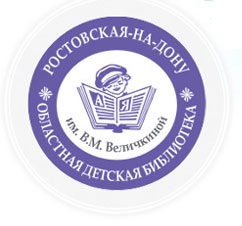 92К-17   Календарь знаменательных, литературно-художественных и краеведческих дат  2015 год: информационно-библиографическое издание / РОДБ; сост. И. А. Пашкова, Г. В. Зверева. - Ростов-на-Дону, 2014. –47 с. В информационно-библиографическое издание «Календарь знаменательных, литературно-художественных и краеведческих дат» на 2015 год включены знаменательные даты РФ и праздники, имеющие международное значение, юбилейные даты писателей, художников-иллюстраторов, классиков русской и зарубежной литературы. Структура издания: в начале каждого месяца указаны памятные дни и праздники, далее в хронологическом порядке представлены имена юбиляров 2015 года. Списки произведений писателей-юбиляров носят выборочный характер. Краеведческие даты представлены отдельным блоком. В издание включены разделы: «Книги – юбиляры отечественных авторов 2015», «Книги – юбиляры зарубежных авторов 2015», «Книги – юбиляры донских авторов 2015» - произведения-юбиляры расположены внутри раздела в хронологическом порядке;«Детские библиотеки – юбиляры  2015 года» - отмечены юбилейные даты детских библиотек Ростовской области. Издание имеет справочный аппарат: алфавитный указатель персоналий и алфавитный указатель ежегодных памятных дней и праздников.Составители: И.А. Пашкова, Г.В. ЗвереваОтветственный за выпуск: И.Н. Томаева© ГБУК РО «Ростовская областная детская библиотека имени В.М. Величкиной», 2014 г.По решению ООН: 	По решению президента РФ В. В. Путина:2015 год объявлен Годом Литературы в Российской Федерации(Указ Президента РФ от 13.06.2014).2015 год  объявлен перекрестным годом Польши в России и России в Польше.2015 год  Россия и Болгария проведут перекрестный Год туризма.Книги – юбиляры отечественных авторов 2015 года.225 лет	Радищев А.Н. «Путешествие из Петербурга в Москву» (1790).215 лет	«Слово о полку Игореве» - памятник древнерусской литературы XII в. (Впервые опубликован в 1800 г.).195 лет	Пушкин А.С. «Руслан и Людмила» (1820).190 лет	Пушкин А.С. «Борис Годунов» (1825).185 лет	Пушкин А.С. «Маленькие трагедии» (1830), «Моцарт и Сальери» (1830), «Сказка о попе и работнике его Балде» (1830).180 лет	Гоголь Н.В. «Тарас Бульба» (1835).		Лажечников И.И. «Ледяной дом» (1835).175 лет	Лермонтов М.Ю. «Герой нашего времени» (1840).170 лет	Достоевский Ф.М. «Бедные люди» (1845).160 лет	Толстой Л.Н. «Севастопольские рассказы» (1855).155 лет	Тургенев И.С. «Накануне» (1860).140 лет	Достоевский Ф.М. «Подросток» (1875).135 лет	Достоевский Ф.М. «Братья Карамазовы» (1880).	Салтыков-Щедрин М. «Господа Головлевы» (1880).Суриков И.З. «Зима» («Белый снег, пушистый в воздухе кружится…») (1880).120 лет	Горький М. «Старуха Изергиль», «Песня о соколе» (1895).Станюкович К.М. «Вокруг света на «Коршуне» (1895).115 лет	Бунин И.А. «Антоновские яблоки» (1900).110 лет	Куприн  А.И. «Поединок» (1905).100 лет	Маяковский В.В. «Облако в штанах» (1915).90 лет	Беляев А. «Голова профессора Доуэля» (1925).Маршак С.Я. «Сказка о глупом мышонке» (1925).Маяковский В.В. «Что такое хорошо и что такое плохо» (1925).Тынянов Ю.Н. «Кюхля» (1925).		Чуковский К.И. «Бармалей», «Доктор Айболит» (1925).85 лет	Бианки В.В. «Где раки зимуют» (1930).		Гайдар А.П. «Школа» (1930).		Маршак С.Я. «Вот какой рассеянный» (1930).80 лет	Гайдар А.П. «Военная тайна» (1935).		Житков Б.С. «Рассказы о животных» (1935).		Могилевская С.А. «Лагерь на льдине» (1935).		Чуковский К.И. «Лимпопо» (1935).75 лет	Бажов П.П. «Зеленая кобылка» (1940).		Благинина Е.А. «Посидим в тишине» (1940).		Булгаков М.А. «Мастер и Маргарита» (1940).		Гайдар А.П. «Тимур и его команда» (1940).				Хармс Д. «Лиса и заяц» (1940).70 лет	Бажов П.П. «Голубая змейка» (1945).		Барто А.Л. «Первоклассница» (1945).		Ефремов И. «Туманность Андромеды» (1945).		Ильина Е. «Четвертая высота» (1945).		Катаев В.П. «Сын полка» (1945).Пришвин М.М. «В краю дедушки Мазая», «Кладовая солнца» (1945).		Шишков В.Я. «Емельян Пугачев» (1945).65 лет	Носов Н.Н. «Дневник Коли Синицына» (1950).		Полевой Б. Н. «Золото» (1950).60 лет	Воронкова Л.Ф. «Старшая сестра» (1955).		Михалков С.В. «Дядя Степа – милиционер» (1955).		Панова В.Ф. «Серёжа» (1955).		Сутеев В.Г. «Кто сказал «мяу» (1955).55 лет	Твардовский А.Т. «За далью – даль» (1960).50 лет	Носов Н.Н. «Незнайка на Луне» (1965).45 лет	Айтматов Ч. «После сказки» («Белый пароход») (1970).		Барто А. «За цветами в зимний лес» (1970).Бондарев Ю.В «Горячий снег» (1970).Быков В. «Сотников» (1970).Заходер Б. В. «История гусеницы», «Почему рыбы молчат», «МаТариКари» (1970).Лиханов А. «Лабиринт» (1970).40 лет	Алексин А. «Третий в пятом ряду» (1975).Коваль Ю. «Недопесок» (1975).		Лиханов А. «Мой генерал» (1975).		Чаковский А.Б. «Блокада» (1975).35 лет	Айтматов Ч. «И дольше века длится день» (1980).Григорьев О.Е. «Витамин роста» (1980).Крапивин В. «Колыбельная для брата» (1980).30 лет 	Козлов С.Г. «Как ёжик с медвежонком спасли волка» (1985).20 лет 	Берестов В.Д. «Птичья зарядка» (1995).Георгиев С.Г. «Янка» (1995).15 лет 	Габова Е. «Никто не видел Рыжего» (2000).10 лет 	Веркин Э.Н. «Чудовище с улицы Роз» (2005).	Георгиев С.Г. «Две чаши», «Встреча с тигром», «Ложь», «Два бегемота», «Идеал женской красоты», «Перышко утки», «Беги, поросенок» (2005).	Гиваргизов А.А. «Записки выдающегося двоечника» (2005).	Емец Д. «Таня Гроттер и локон Афродиты», «Мефодий Буслаев. Свиток желаний», «Мефодий Буслаев. Третий всадник мрака»    (2005).Крюкова Т.Ш. «Ровно в полночь по картонным часам», «Сказки Дремучего леса», «Сказки Почемучки» (2005).Михеева Т.  «Две дороги – один путь», «Лысый остров» (2005).5 лет	Георгиев С.Г. «Шапито из провинции» (2010).Емец Д. «Шныр. Пегас, лев и кентавр», «Шныр. У входа нет выхода» (2010).Сабитова Д. «Мышь Гликерия. Цветные и полосатые  дни» (2010).Книги – юбилярызарубежных авторов 2015 года.845 лет	«Песнь о Роланде» - памятник французского героического эпоса (1170).420 лет	Шекспир У. «Ромео и Джульетта» (1595).415 лет	Шекспир У. «Двенадцатая ночь» (1600).410 лет	Сервантес М. «Хитроумный Дон Кихот Ламанчский» (1605).200 лет	Гофман Э. «Песочный человек», «Золотой горшок» (1815).195 лет	Гофман Э. «Принцесса Брамбилла» (1820).180 лет	Андерсен Х.К. «Дюймовочка» (1835).		«Калевала» - карело-финский народный эпос (1835).175 лет	Купер Ф. «Следопыт» (1840).170 лет 	Дюма А. «Граф Монте-Кристо» (1845).		Дюма А. «Двадцать лет спустя» (1845).		Дюма А. «Королева Марго» (1845).165 лет	Диккенс Ч. «Дэвид Копперфилд» (1850).160 лет	Лонгфелло Г.У. «Песнь о Гайавате» (1855).		Рид Т.М. «Белый вождь» (1855).150 лет	Додж М.М. «Серебряные коньки» (1865).Кэрролл Л.  «Приключения Алисы в стране чудес» (1865).Рид М. «Всадник без головы» (1865).Твен М. «Знаменитая скачущая лягушка из Калавераса» (1865).145 лет	Верн Ж. «Двадцать тысяч лье под водой» (1870).140 лет	Верн Ж. «Таинственный остров» (1875).135 лет	Коллоди К. «Приключения Пиноккио» (1880).Харрис Д.Ч. «Дядюшка Римус, его песни и сказки», «Вечера с дядюшкой Римусом», «Дядюшка Римус и его друзья» (1880).125 лет	Дойл А. К. «Знак четырех» (1890).Уайльд О. «Портрет Дориана Грея» (1890).120 лет	Верн Ж. «Плавучий остров» (1895).Киплинг Д.Р. «Вторая книга джунглей» (1895).Прус Б. «Фараон» (1895).		Уэллс Г. «Машина времени» (1895).115 лет	Баум Л.Ф. «Удивительный волшебник из страны ОЗ» (1900).	Джером Д.К. «Трое на велосипеде» (1900).100 лет	Берроуз Э. «Возвращение Тарзана» (1915).95 лет	Кристи А. «Таинственное происшествие в Стайлз» (Первый роман из серии про ЭркюляПуаро) (1920).		Лофтинг Х. «Приключения доктора Дулиттла» (1920).90 лет		Драйзер Т. «Американская трагедия» (1925).	Сетон-Томпсон Э. «Жизнь диких зверей» (1925).75 лет	Хемингуэй Э. «По ком звонит колокол» (1940).70 лет	Линдгрен А. «ПеппиДлинныйчулок» (1945).65 лет	Янссон Т.М. «Мемуары папы Муми-тролля» (1950).60 лет	Лем С. «Магелланово облако» (1955).Линдгрен А. «Малыш и Карлсон, который живет на крыше» (1955).55 лет	Родари Д. «Стихи в небе и на земле» (1960).45 лет	Линдгрен А. «Жив еще Эмиль из Лённеберги» (1970).	40 лет 	Гарсиа Маркес Г.Х. «Сто лет одиночества» (1975).Старк У. «Петтер и красная птица» (1975).15 лет 	Роулинг Дж. «Гарри Поттер и Кубок огня» (2000).10 лет 	Старк У. «Сикстен» (2005).Книги – юбилярыдонских авторов 2015 года.СМИ – юбиляры 2015.Детские библиотеки-юбиляры 2015 года.В 2015 году исполняется (неустановленные даты):505 лет со дня рождения русского первопечатника, просветителя Ивана Федорова (1510-1583).110 лет со дня рождения художника, иллюстратора детских книгАлексея Михайловича Лаптева (1905-1965). Иллюстрации к книгам: Гоголь Н.В. «Вечера на хуторе близ Диканьки»; Крылов И.А. «Басни»; Носов Н.Н. «Приключения Незнайки и его друзей».ЯНВАРЬФЕВРАЛЬМАРТАПРЕЛЬМАЙИЮНЬИЮЛЬАВГУСТСЕНТЯБРЬОКТЯБРЬНОЯБРЬДЕКАБРЬИнтересные праздники – 2015Алфавитный указатель персоналийСодержаниеСодержаниеСодержаниестр.Книги-юбиляры отечественных авторов 2015 годаКниги-юбиляры отечественных авторов 2015 года5Книги-юбиляры зарубежных авторов 2015 года Книги-юбиляры зарубежных авторов 2015 года 7Книги-юбиляры донских авторов 2015 годаКниги-юбиляры донских авторов 2015 года8СМИ-юбиляры 2015СМИ-юбиляры 201510Детские библиотеки-юбиляры 2015 годаДетские библиотеки-юбиляры 2015 года10Календарь:Январь12Февраль14Март16Апрель	18Май20Июнь23Июль25Август27Сентябрь30Октябрь32Ноябрь35Декабрь38Интересные праздники 2015 годаИнтересные праздники 2015 года41Алфавитный указатель персоналийАлфавитный указатель персоналий452005-2015 годыМеждународное десятилетие действий «Вода для жизни».2006-2016 годы  Десятилетие реабилитации и устойчивого развития пострадавших.2008-2017 годы   Второе десятилетие ООН по борьбе за ликвидацию нищеты регионов (третье десятилетие после Чернобыля).2010-2020 годыДесятилетие ООН, посвященное пустыням и борьбе с опустыниванием.2011-2020 годы  Десятилетие действий по обеспечению безопасности дорожного движения.2011-2020 годы   Десятилетие биологического разнообразия.2011- 2020 годыТретье Международное десятилетие за искоренение колониализма.2014–2024 годы  Десятилетие устойчивой энергетики для всех.115 летЧехов А.П. «Три сестры» (1900).90 летШолохов М.А. «Нахаленок» (1925).Яковлев П.Н. «Жмых и Мазан», «Петькины друзья»(1925).80 летПетров (Бирюк) Д.И. «Казаки» (1935).75 летЖак В.К. «Первое мая» (1940).Оленич-Гнененко А.П. «Лесная тропа», «В горах Кавказа» (1940).Шолохов М.А. «Тихий Дон» (четвертая книга) (1940).70 летВасиленко И.Д. «План жизни», «Суворовцы» (1945).Калинин А.В. «На юге» (1945).Оленич-Гнененко А.П. «Солнце в листве» (1945).Петров (Бирюк) Д.И. «Дикое поле» (1945).65 летВасиленко И.Д. «Артемка», «Верные друзья» (1950).Жак В.К. «Доброе утро» (1950).Закруткин В.А. «Плавучая станица» (1950).Изюмский Б.В. «Начало пути. Записки офицера-воспитателя» (1950).Калинин А.В. «Тихие вербы» (1950).60 летКостарев Н.С. «Про гусят» (1955).55 летВасиленко И.Д. «Жив Алеша», «Артемка в цирке» (1960).Жак В.К. «Городок-Наоборот», «Про всех сразу» (1960).Костарев Н.С. «Голубой экспресс» (1960).50 летАматуни П. Г. «Тиунела» (1965).Долинский Д.М. «Птички-странички» (1965).Егоров Н.М. «Я спешила в детский сад» (1965).Коркищенко А.А. «Полосатые чудаки» (1965).Семин В.Н. «Ласточка-звездочка» (1965).45 летАматуни П. Г. «Если б заговорил сфинкс…» (1970).Гриценко А.И. «Ровесники» (1970).Долинский Д.М. «Солнце в пиале» (1970).Егоров Н.М. «Доверие земли» (1970).Жак В.К. «Мудрецы» (1970).Изюмский Б.В. «Нина Грибоедова» (1970).Лебеденко П.В. «Повесть о разведчике» (1970).40 летГеращенко А.И. «Бомбар-1» (1975).Гольдман Ю.С. «Отзыв: «Победа» (1975).Григорьян Л.Г. «Дневник» (1975).Долинский Д.М. «Белый месяц» (1975).Дьяконов Ю.А. «Приказ самому себе» (1975).Егоров Н.М. «Парень что надо!» (1975).Изюмский Б.В. «Подполковник Ковалев» (1975).Костарев Н.С. «Почему я Почемучка?» (1975).Куликов Б.Н. «Мои дорогие люди» (1975).35 летАматуни П. Г. «Королевство Восемью восемь» (1980).Гасенко Г.С. «Ильин остров» (1980).Гольдман Ю.С. «Живи, Гриша!» (1980).Долинский Д.М. «Вторая половина дня» (1980).Егоров Н.М. «Осенние костры» (1980).Коркищенко А.А. «Твой светлый дом» (1980).Скрипов А.Н. «В цвету родная степь» (1980).30 летАстапенко М.П. «Славен Дон» (1985).Изюмский Б.В. «Зелен-камень» (1985).Фролов В.И. «Земной поклон» (1985).25 летГеращенко А.И. «Расколдованный круг» (1990).Григорьян Л.Г. «Затерянная тетрадь» (1990).Гриценко А.И. «Эхо разлук» (1990).Суханова Н.А. «Зал ожидания» (1990).Харламов Ю.И. «Не прощайте нас, птицы!» (1990).Шестаков П.А. «Самозванец», «Туда и обратно» (1990).20 летГригорьян Л.Г. «Терпкое благо» (1995).Долинский Д.М. «Печалясь и ликуя», «Пепел белый» (1995).15 летВолошинова Л.Ф. «Пушкинская улица» (2000).Воронов В.А. «Шолохов: жизнь и судьба» (2000).Григорьян Л.Г. «Последняя сверка», «Внесистемная единица» (2000).Кисилевский В.Е. «Наваждение» (2000).10 летАстапенко М.П. «История Донского края», «История донского казачества» (2005).Атланова Н.С. «Не это, не то, а неведомо что» (2005).Волошинова Л.Ф. «Перекресток столетий» (2005).Суханова Н.А. «Зеленое яблоко», «Вкус мечты… Солнца вкус… Вкус мечты…», «Туманы-растуманы грез» (2005).125 лет«Наука и жизнь». Ежемесячный научно-популярный журнал (1890).105 лет«Библиотека». В 1910 году вышел в свет первый номер журнала «Библиотекарь» в Санкт-Петербурге. С 1992 г. журнал выходит под названием «Библиотека».90 лет«Дон». Литературный журнал (1925) (Ростов-на-Дону).«Комсомольская правда». Ежедневная газета  (1925).«Новый мир». Ежемесячный журнал художественной литературы (1925).«Пионерская правда». Газета для школьников  (1925).25 лет«Библиополе». Журнал для муниципальных библиотек (1990).«Клёпа». Журнал для детей (1990).«Мы». Литературно-художественный журнал (1990).«Российская газета». Общенациональная общественно-политическая газета (11 ноября 1990 г.).20 лет«Читаем, учимся, играем». Журнал-сборник сценариев для библиотек и школ (1995).15 лет«Дети, техника, творчество». Научно-популярный журнал (2000).«Кукумбер». Литературный иллюстрированный журнал для детей  (2000).«Музыкальная палитра». Учебно-методический и музыкально-литературный журнал (2000).«Школьная библиотека». Профессиональный информационно-методический журнал (2000).10 лет«Юный краевед». Научно-популярный журнал для детей и юношества (2005).5 лет«Ваша библиотека». Профессиональный журнал (2010).95 летЧертковская центральная детская библиотека МБУК Чертковского района «МЦБ» (1920).85 летДетская библиотека им. А.С. Пушкина МБУК «Константиновская районная библиотека им. Ф.П. Крюкова» (1930).80 летДетский сектор МБУК  Песчанокопского района «МЦБ» (1935).Николаевская сельская детская библиотека МБУК «Николаевская центральная библиотека» Константиновского района (1935).Детская библиотека МБУК Боковская ЦРБ (1935).Детский отдел МБУК Веселовского района «МЦБ» (1935).70 летЦГДБ им. Пушкина МБУК «ЦБС» г. Новошахтинска (1945).Центральная детская библиотека МБУК Миллеровского района «МЦБ»  (16 октября 1945).65 летДетская библиотека им. Н.К. Крупской структурное подразделение МБУК Морозовского района «МЦБ им. А.С. Пушкина» (1950).Детская библиотека-филиал № 40 им. А. Гайдара МБУК Ростовская-на-Дону городская ЦБС (1950).Детский БИЦ – филиал №1 им. Н. Островского МБУК ЦБС г. Таганрога (1950).60 летОтдел по работе с детьми МБУК «МЦРБ» Белокалитвенского района (1955).Детская библиотека им. Аматуни БИЦ МБУК Пролетарского городского поселения Пролетарская городская библиотека (1955).МБУК Заветинская детская библиотека Заветинского района (5 июля 1955).МБУК «Глубокинская ЦПБ» Глубокинская детская библиотека Каменского района (1955).Отдел обслуживания детей МБУК «МЦБ» Неклиновского района РО (1955).Отдел по обслуживанию детского населения МБУК МЦБ Октябрьского района (октябрь 1955).45 летДетская библиотека-филиал № 37 им. А.В. Луначарского МБУК Ростовская-на-Дону городская ЦБС (1970).Библиотека для детей №1 МУК «ЦБС» г. Волгодонска (1 октября 1970).Детская библиотека №8 МБУК «ЦБС» Красносулинского городского поселения (1970).ЦГДБ им. И.А. Докукина МБУК ЦБС г. Зверево (1970).40 летДетская библиотека-филиал №8 МБУК «МЦРБ» Белокалитвенского района (1975).Библиотека им. А.П. Гайдара МБУК «Азовская городская ЦБС» (17 июня 1975 г.).35 летМБУК «Детская библиотека им. В.В. Олефиренко с. Кагальник» администрации Кагальницкого сельского поселения (1 января 1980 г.).Детский БИЦ – филиал № 13 МБУК ЦБС г. Таганрога (1 января 1980 г.).Детская библиотека-филиал № 47 им. А. Барто МБУК Ростовская-на-Дону городская ЦБС (1980).Детская библиотека-филиал № 48 им. К. Чуковского МБУК Ростовская-на-Дону городская ЦБС (1980).Экологический детский БИЦ – филиал №14 им. И.Д. Василенко МБУК ЦБС г. Таганрога (1 января 1980 г.).15 летБиблиотечный информационный центр № 42 им. Академика Д.С. Лихачева МБУК Ростовская-на-Дону городская ЦБС (2000) (В 1900 году была основана библиотека для взрослых им. Декабрьского восстания, в 1999 произошло слияние с детской библиотекой им. Кошевого, и с 2000 г. – БИЦ им. Академика Д.С. Лихачева).ПраздникиПраздникиПраздники1Новый год.Отмечается в разных странах в ночь с 31 декабря на 1 января. Обычай праздновать Новый год впервые появился в Месопотамии. По мнению ученых, первый «Новый год» был отпразднован в третьем тысячелетии до нашей эры.Новый год.Отмечается в разных странах в ночь с 31 декабря на 1 января. Обычай праздновать Новый год впервые появился в Месопотамии. По мнению ученых, первый «Новый год» был отпразднован в третьем тысячелетии до нашей эры.7Рождество Христово.Рождество Христово.8День детского кино. Учрежден правительством Москвы по инициативе Московского детского фонда в 1998 г. в связи со столетием первого показа кинопрограммы для детей в Москве.День детского кино. Учрежден правительством Москвы по инициативе Московского детского фонда в 1998 г. в связи со столетием первого показа кинопрограммы для детей в Москве.4-10 Неделя науки и техники для детей и юношества.Неделя «Музей и дети».Неделя науки и техники для детей и юношества.Неделя «Музей и дети».11День заповедников и национальных парков.Отмечается с 1997 г. по инициативе Центра охраны дикой природы и Всемирного фонда дикой природы в честь первого российского заповедника – Баргузинского, открывшегося в 1916 году.День заповедников и национальных парков.Отмечается с 1997 г. по инициативе Центра охраны дикой природы и Всемирного фонда дикой природы в честь первого российского заповедника – Баргузинского, открывшегося в 1916 году.13 День российской печати. Отмечается с 1991г. в честь выхода первого номера русской печатной газеты «Ведомости» по указу Петра I в 1703 г.День российской печати. Отмечается с 1991г. в честь выхода первого номера русской печатной газеты «Ведомости» по указу Петра I в 1703 г.17День детских изобретений.Этотдень выбран в честь дня рождения американского государственного деятеля, дипломата, ученого, изобретателя и журналиста Бенджамина Франклина. Свое первое изобретение он сделал в возрасте 12 лет.День детских изобретений.Этотдень выбран в честь дня рождения американского государственного деятеля, дипломата, ученого, изобретателя и журналиста Бенджамина Франклина. Свое первое изобретение он сделал в возрасте 12 лет.18Всемирный день религии. Отмечается ежегодно в третье воскресенье января с 1950 года по инициативе ООН.Всемирный день религии. Отмечается ежегодно в третье воскресенье января с 1950 года по инициативе ООН.25 День российского студенчества (Татьянин День).(Указ Президента Российской Федерации «О Дне российского студенчества» от 25 января 2005 года, №76). В день памяти «Святыя мученицы Татианы девицы», 12 января (по старому стилю) 1755 года императрица Елизавета Петровна подписала указ «Об учреждении Московского университета».День российского студенчества (Татьянин День).(Указ Президента Российской Федерации «О Дне российского студенчества» от 25 января 2005 года, №76). В день памяти «Святыя мученицы Татианы девицы», 12 января (по старому стилю) 1755 года императрица Елизавета Петровна подписала указ «Об учреждении Московского университета».27 День воинской славы России.(Снятие блокады Ленинграда, 1944 г.).День воинской славы России.(Снятие блокады Ленинграда, 1944 г.).Памятные датыПамятные датыПамятные даты1 января1 января95 лет со дня рождения русского писателя Альберта Вениаминовича Цессарского (1920-2010). «О чем говорил мальчик», «Испытание», «Операция «Мост», «Подвиг разведчика».2 января2 января95 лет со дня рождения американского писателя-фантаста Айзека Азимова (1920-1992). «Дэвид Старр», «Конец вечности», «Космический рейнджер».4 января4 января230 лет со дня рождения немецкого писателя-сказочника Якоба Гримма (1875-1863). «Бременские музыканты», «Горшок каши», «Красная шапочка».5 января5 января95 лет со дня рождения русского писателя Николая Ивановича Сладкова (1920-1996). «Подводная газета», «Птенцы-хитрецы».6 января6 января210 лет со дня рождения русской писательницы Александры Осиповны Ишимовой(1805-1881). «История России в рассказах для детей», «Первое чтение и первые уроки для маленьких детей».6 января6 января260 лет со дня рождения русского поэта и переводчика Ермила Ивановича Кострова (1755-1796). Автор первого русского стихотворного перевода «Илиады» Гомера, «Песен Оссиана».7 января7 января90 лет со дня рождения английского зоолога и писателя Джералда Малколма Даррелла (1925-1995). «Говорящий сверток», «Гончие Бафута», «Моя семья и другие звери».9 января9 января125 лет со дня рождения чешского писателя Карела Чапека (1890-1939). «R.U.R», «Средство Макропулоса», юмористические сборники: «Рассказы из одного кармана», «Рассказы из другого кармана».12 января12 января100 лет со дня рождения советского поэта, прозаика, фантаста Вадима Сергеевича Шефнера (1915-2002). «Сестра печали», «Счастливый неудачник», «Миллион в поте лица, или Любовь на развалинах».14 января14 января65 лет со дня рождения русского писателя Сергея Стефановича Сухинова (р.1950). «Дочь Гингемы»,  «Война сказок».15 января15 января220 лет со дня рождения русского драматурга, поэта и дипломата Александра Сергеевича Грибоедова (1795-1829). «Горе от ума».15 января15 января90 лет со дня рождения русского писателя Евгения Ивановича Носова (1925-2002). «Красное вино победы», «Дом за триумфальной аркой», «На рыбачьей тропе».19 января19 января140 лет со дня рождения русской писательницы Лидии Алексеевны Чарской (н.ф. Чурилова) (1875-1937). «Записки институтки», «Один за всех», «Три слезинки королевы».20 января20 января105 лет со дня рождения натуралиста, писательницы, художницы, защитницы живой природы Джой Адамсон (урождённая Фридерика Виктория Гесснер) (1910-1980). «Рожденная свободной», «Пятнистый сфинкс», «Папа бросает вызов».24 января24 января115 лет со дня рождения французского писателя, лауреата международной премии им. Х.К. Андерсена (1964) Рене Гийо (1900-1969). «Белая грива».Краеведческие памятные датыКраеведческие памятные даты1 января115 лет со дня рождения Василия Семеновича Аскалепова (1900-1948), Героя Советского Союза, участника Гражданской и Великой Отечественной войны, уроженца станицы Ермаковской Тацинского района. Награжден тремя орденами Ленина и Красного Знамени, орденами Суворова 3-й степени и Кутузова 2-й степени, медалями. В станице Тацинской на Аллее Героев установлен его бюст.1 января105 лет со дня рождения Василия Григорьевича Карпенко (1910-1944), Героя советского Союза. До войны работал в родном хуторе Фролово-Егоров Цимлянского района и в Новошахтинске на шахте имени ОГПУ. Отличился при освобождении Могилева. Погиб смертью храбрых во время наступательной операции южнее Минска. Его имя носит улица Новошахтинска, на здании шахты, где он работал – мемориальная доска.3 января445 лет со дня основания Всевеликого Войска Донского (1570).3 января95 лет со дня рождения Михаила Михайловича Бадюка (1920-1993), Героя Советского Союза. На фронте с 1942 года. К концу 1943 года в составе экипажа торпедоносца совершил 86 боевых вылетов. С 1962 года жил и работал в Ростове.3 января95 лет со дня рождения Константина Семеновича Афонова (1920-1943), участника антифашистского подполья в Таганроге. Награжден Орденом Красного Знамени.12 января105 лет со дня рождения Спиридона Даниловича Новикова (1910-1980), Героя Советского Союза, уроженца села Семибалки Азовского района. Командовал расчетом лодки во время переправы через Днепр в районе села Диброва. Героя проучил за спасение тонувших бойцов при переправе. После увольнения в запас жил и работал в Азове; на здании завода кузнечно-прессового оборудования установлена памятная доска.20 января120 лет со дня рождения русского детского писателя Ивана Дмитриевича Василенко (1895-1966). «Волшебная шкатулка», «Верные друзья», «Жив Алеша», «Артемка» и др. За повесть «Звездочка» удостоен Сталинской премии (1950).25 января95  лет со дня рождения Марии Наумовны Костоглодовой (1920-1981), ростовской писательницы. Роман «Дина», повести «Шестое чувство» и «Мох на камне». Ее произведения главным образом посвящены становлению характеров молодежи. 29  января155 лет со дня рождения русского писателя Антона Павловича Чехова (1860-1904)«Каштанка», «Хамелеон», «Человек в футляре».29 января105 лет со дня рождения Василия Ильича Афонова (1910-1943), участника антифашистского подполья в Таганроге. Награжден орденом Ленина (посмертно).31 января110 лет со дня рождения Вениамина Константиновича Жака (1905-1982), старейшего детского поэта Дона, автора более 50 сборников стихов. «Про всех сразу», «Песенка-лесенка», «Солнечные прятки».ПраздникиПраздникиПраздники2 День воинской славы России. Разгром советскими войсками немецко-фашистских войск в Сталинградской битве (1943).День воинской славы России. Разгром советскими войсками немецко-фашистских войск в Сталинградской битве (1943).8 День российской науки. В этот день в 1724 году Петр I подписал указ об основании в России Академии наук.День российской науки. В этот день в 1724 году Петр I подписал указ об основании в России Академии наук.8 День памяти юного героя-антифашиста.Отмечается  с 1964 г. в честь погибших участников антифашистских демонстраций – французского школьника Даниэля Фери (1962) и иракского мальчика ФадылаДжамаля (1963).День памяти юного героя-антифашиста.Отмечается  с 1964 г. в честь погибших участников антифашистских демонстраций – французского школьника Даниэля Фери (1962) и иракского мальчика ФадылаДжамаля (1963).10 День памяти А. С. Пушкина.(178-я годовщина со дня смерти поэта).День памяти А. С. Пушкина.(178-я годовщина со дня смерти поэта).21 Международный день родного языка. Отмечается с 2000 г. по инициативе ЮНЕСКО с целью сохранения культурных традиций всех народов.Международный день родного языка. Отмечается с 2000 г. по инициативе ЮНЕСКО с целью сохранения культурных традиций всех народов.23 День защитника Отечества.Принято Президиумом Верховного Совета в РФ в 1993 г. День защитника Отечества.Принято Президиумом Верховного Совета в РФ в 1993 г.Памятные датыПамятные датыПамятные даты4 февраля4 февраля195 лет со дня рождения чешской писательницы Божены Немцовой (н. и.БарбораНовотна) (1820-1862). «Словацкие сказки», «Господин учитель».4 февраля4 февраля90 лет со дня рождения русской писательницы и поэтессы Галины Николаевны Демыкиной (1925-1990). «Дом на сосне», «Цветные стеклышки», «Потерялась девочка».4 февраля4 февраля90 лет со дня рождения американского писателя Рассела (Конуэлла) Хобана (1925-2011). «Мышонок и его отец», «Дружелюбная булочка с корицей».10 февраля10 февраля125 лет со дня рождения русского писателя, лауреата Нобелевской премии по литературе (1958), поэта и переводчика Бориса Леонидовича Пастернака (1890-1960). «Детство Люверс», «Доктор Живаго», стихи для детей: «Карусель», «Зверинец».12 февраля12 февраля95 лет со дня рождения русского писателя, историка, автора научно-популярных книг Анатолия Семеновича Варшавского (1920-1990). «Колумбы каменного века», «Вначале были легенды».14 февраля14 февраля80 лет со дня рождения молдавского писателя и поэта Григория Павловича Виеру (1935-2009). «Веселая азбука», «Возьми меня с собой», «Мама».14 февраля14 февраля160 лет со дня рождения русского писателя Всеволода Михайловича Гаршина (1855-1888). «Лягушка-путешественница».14 февраля14 февраля85 лет со дня рождения украинского художника, иллюстратора детских книгГеоргия Вячеславовича Якутовича (1930-2000). Иллюстрации к книгам: Гоголь Н.В. «Вий»; «Слово о полку Игореве».15 февраля15 февраля95 лет со дня рождения норвежской писательницы Анне-КатариныВестли (1920-2008). «Гуро», «Каос и Бьернар», «Олауг и Пончик», «Папа, мама, восемь детей и грузовик».15 февраля15 февраля115 лет со дня рождения русского писателя Яна Леопольдовича Ларри (1900-1977). «Необыкновенные приключения Карика и Вали», «Записки школьницы», «Храбрый Тилли: Записки щенка, написанные хвостом».21 февраля21 февраля135 лет со дня рождения немецкого писателя Вольдемара Бонзельса (1880-1952). «Приключения пчелки Майи».29 февраля исполнится 95 лет со дня рождения русского писателя Федора Александровича Абрамова (1920-1983). «Из рассказов Олёны Даниловны», «Жила-была сёмужка», «Алые олени», «Пролетали лебеди».Краеведческие памятные датыКраеведческие памятные даты1 февраля105 лет со дня рождения писателя, уроженца г. Азова  Григория Степановича Гасенко (1910-1985). «Дед Матвей и Вовка», «Живи у нас», «Ильин остров», «Журавлиный луг».2 февраля95 лет со дня рождения Семена Алексеевича Бахтина (1920-1970), Героя Советского Союза, уроженца г. Ростова. Младший лейтенант Бахтин 24 сентября 1943 года с группой форсировал Днепр в районе Канева. Вступив в бой с противником на правом берегу, воины овладели плацдармом, обеспечив переправу полка; отразив 16 контратак, рота способствовала переправе других подразделений. 7 февраля95 лет со дня рождения Григория Петровича Силкина (1920-1944), Героя Советского Союза. До войны работал токарем на мебельной фабрике в Ростове. Отличился 9 октября 1943 года в бою за расширение плацдарма на правом берегу Днепра; его взвод отбил 9 контратак противника. Звание Героя присвоено посмертно.14 февраля145 лет со дня рождения донского писателя Федора Дмитриевича Крюкова (1870-1920). «Офицерша», «Казачьи повести», «Родимый край» (стихотворение в прозе).14 февраля105 лет со дня рождения Павла Ивановича Бурлуцкого (1910-1944), Героя Советского Союза. Окончил Батайскую авиашколу. С начала войны – командир 26-го гвардейского авиаполка. К 20 мая 1944 года совершил 168 боевых вылетов. Погиб 13 сентября при выполнении боевого задания. Имя Бурлуцкого носит школа в его родном селе Кагальник Азовского района.14 февраляДень освобождения Ростова-на-Дону от немецко-фашистских захватчиков (1943).21 февраля130 лет со дня рождения Тимофея Тимофеевича Шапкина (1885-1943), генерал-лейтенанта, уроженца хутора Семимаячный (ныне Белокалитвенский район). В феврале 1943 года принимал участие в освобождении Новочеркасска и Ростова (орден Кутузова 2-ой степени).28 февраля135 лет со дня рождения Мартироса Сергеевича Сарьяна (1880-1972), народного художника СССР, лауреата Ленинской премии, Героя Социалистического труда, уроженца Нахичевани-на-Дону. Его имя носит улица Ростова, установлен памятник.28 февраля75 лет со дня рождения поэта Эдуарда Федоровича Холодного (1940-2010), уроженца г. Миллерово. Сборники стихов «Уличный скрипач», «Поклонение».ПраздникиПраздникиПраздники 1Международный день детского телевидения и радиовещания.Отмечается ежегодно в первое воскресенье марта. Учрежден представителями Детского фонда ООН в Каннах в апреле 1994 года.Международный день детского телевидения и радиовещания.Отмечается ежегодно в первое воскресенье марта. Учрежден представителями Детского фонда ООН в Каннах в апреле 1994 года. 3 Всемирный день писателя. Отмечается по решению конгресса ПЕН-клуба (ПЕН-клуб — аббревиатура, образованная первыми буквами слов поэты (англ. Poets), очеркисты (англ. Essayists) и авторы новелл, романисты (англ. Novelists). По совокупности эти три буквы создают слово ручка (англ. Pen). В 1923 году в Лондоне состоялся первый международный конгресс ПЕН-клуба. 12—18 января1986 года проходил уже 48-й по счёту международный конгресс ПЕН-клуба, и именно его участники приняли решение заявить 3 марта как «Всемирный день мира для писателя»  с 1986 г.Всемирный день писателя. Отмечается по решению конгресса ПЕН-клуба (ПЕН-клуб — аббревиатура, образованная первыми буквами слов поэты (англ. Poets), очеркисты (англ. Essayists) и авторы новелл, романисты (англ. Novelists). По совокупности эти три буквы создают слово ручка (англ. Pen). В 1923 году в Лондоне состоялся первый международный конгресс ПЕН-клуба. 12—18 января1986 года проходил уже 48-й по счёту международный конгресс ПЕН-клуба, и именно его участники приняли решение заявить 3 марта как «Всемирный день мира для писателя»  с 1986 г. 8 Международный женский день.В 1910 году на Международной конференции социалисток в Копенгагене К. Цеткин предложила ежегодно проводить День Солидарности трудящихся женщин всего мира. В России отмечается с 1913 г.Международный женский день.В 1910 году на Международной конференции социалисток в Копенгагене К. Цеткин предложила ежегодно проводить День Солидарности трудящихся женщин всего мира. В России отмечается с 1913 г. 14 Всероссийский день православной книги.25.12.2009 года Священный Синод Русской православной Церкви по инициативе Святейшего Патриарха Московского и всея Руси Кирилла учредил ежегодный день православной книги, приурочив его к дате выпуска первой на Руси печатной книги Ивана Федорова «Апостол», вышедшей в марте 1564 г.Всероссийский день православной книги.25.12.2009 года Священный Синод Русской православной Церкви по инициативе Святейшего Патриарха Московского и всея Руси Кирилла учредил ежегодный день православной книги, приурочив его к дате выпуска первой на Руси печатной книги Ивана Федорова «Апостол», вышедшей в марте 1564 г. 21 Всемирный день поэзии (отмечается по решению ЮНЕСКО с 1999 г.).Всемирный день поэзии (отмечается по решению ЮНЕСКО с 1999 г.). 24-30 Неделя детской и юношеской книги. Первые «Книжные именины» прошли в 1943 г. по инициативе Л. Кассиля в Москве, повсеместно стали проводится с 1944 г.Неделя детской и юношеской книги. Первые «Книжные именины» прошли в 1943 г. по инициативе Л. Кассиля в Москве, повсеместно стали проводится с 1944 г. 24-30 Неделя музыки для детей и юношества.Неделя музыки для детей и юношества. 25 День работника культуры РФ.Установлен указом Президента РФ 27. 08. 2007 г.День работника культуры РФ.Установлен указом Президента РФ 27. 08. 2007 г. 25 Международный день театра.Установлен в 1961 г. IX конгрессом Международного института театра.Международный день театра.Установлен в 1961 г. IX конгрессом Международного института театра.Памятные датыПамятные датыПамятные даты4 марта4 марта80 лет со дня рождения русского литературоведа Станислава Борисовича Рассадина (1935-2012). «Гений и злодейство, или Дело Сухово-Кобылина», «Новые приключения в Стране Литературных Героев».6 марта6 марта200 лет со дня рождения русского писателя и поэта Петра Павловича Ершова (1815-1869) «Конек-Горбунок».8 марта8 марта85 лет со дня рождения чукотского, русского писателя Юрия Сергеевича Рытхэу (1930-2008). «В долине маленьких зайчиков», «Самые красивые корабли».9 марта9 марта90 лет со дня рождения художника, иллюстратора детских книгБориса Анисимовича Маркевича (1925-2002). Иллюстрации к книгам: Астафьев В.П. «Конь с розовой гривой»; Булгаков М.А. «Мастер и Маргарита»; Лебедева Г.В. «Как Маша поссорилась с подушкой».10 марта10 марта90 лет со дня рождения художника, иллюстратора детских книгНики Георгиевны Гольц (1925-2012). Иллюстрации к книгам: Андерсен Х.К. «Дюймовочка»; Гоголь Н.В. «Петербургские повести»; Гофман Э.Т. «Сказки»; бр. Гримм «Сказки».10 марта10 марта90 лет со дня рождения русского писателя Анатолия Ивановича Мошковского (1925-2008). «Вызов на дуэль», «Отцы уходят в океан».12 марта12 марта90 лет со дня рождения американского писателя-фантаста Гарри Гаррисона (наст.Имя – Генри Максвелл Гэмпси), (1925-2012). «Мир смерти», «Стальная Крыса», «Билл, герой Галактики», «Фантастическая сага», «Пленённая Вселенная», «К западу от Эдема».14 марта14 марта85 лет со дня рождения русского журналиста, писателя, путешественника Василия Михайловича Пескова (1930-2013). «Шаги по росе», «Окно в природу».16 марта16 марта100 лет со дня рождения русской писательницы Фриды Абрамовны Вигдоровой (1915-1965). «Дорога в жизнь», «Мой класс», «Черниговка».17 марта17 марта105 лет со дня рождения иллюстратора детских книг,  народного художника СССР Федора Денисовича Константинова (1910-1997). Иллюстрации к книгам: Пушкин А.С. «Борис Годунов», «Евгений Онегин», «Медный всадник»; Сервантес С. «Хитроумный Дон Кихот Ламанчский»; Толстой А.К. «Князь Серебряный».26 марта26 марта85 лет со дня рождения русского писателя Геннадия Михайловича Цыферова (1930-1972). «История про двух цыплят», «История про поросенка», «Как стать большим», «Разноцветный жираф».Краеведческие памятные датыКраеведческие памятные датыКраеведческие памятные датыКраеведческие памятные даты6 марта6 марта6 марта100 лет со дня рождения ростовского писателя Бориса Васильевича Изюмского (1915-1984). «Алые погоны», «Призвание», «Ханский ярлык».12 марта12 марта12 марта100 лет со дня рождения Александра Константиновича Горовца (1915-1943), Героя Советского Союза. Единственный в мире летчик, сбивший в одном бою 9 вражеских самолетов. На здании шахтинского аэропорта установлена мемориальная доска. Его именем в Шахтах названа школа, в поселке Артем установлен бюст героя.20 марта20 марта20 марта110 лет со дня рождения прозаика, драматурга, уроженки РостоваВеры Федоровны Пановой (1905-1973). «Валя», «Володя», «Мальчик и девочка», «Сестры», «Сережа».20 марта20 марта20 марта55 лет со дня рождения российской писательницы, лауреата премии «Заветная мечта» (2008) Марины Семеновны Аромштам (р. 1960). «Когда отдыхают ангелы», «Мохнатый ребенок», «Жена декабриста», «Легенда об Ураульфе».24 марта24 марта24 марта115 лет со дня рождения Ивана Ивановича Лободина (1900-1942), Героя Советского Союза. В октябре 41-го участвовал в оборонительных боях на подступах к Ростову. В селе Покровское Неклиновского района на Аллее Героев установлен его бюст, а на здании Конного завода в Зернограде, где он работал, – мемориальная доска.25 марта25 марта25 марта85 лет со дня рождения писательницы Элеоноры Алексеевны Анохиной (1930-2001) (с 1949 г. жила в Таганроге). «Гуси-лебеди», «Сказки Тихого Дона», «Сказка далекого острова».28 марта28 марта28 марта100 лет со дня рождения Евгения Александровича Фомина (1915-1997), Героя Советского союза. Командуя эскадрильей 166-го гвардейского штурмового авиационного полка, совершил 93 боевых вылетов. С 1973 года жил в Ростове.ПраздникиПраздникиПраздники 1 День смеха. Когда и кем этот праздник был завезен в Россию, точно не известно.День смеха. Когда и кем этот праздник был завезен в Россию, точно не известно. 1 Международный день птиц.В 1906 году подписана Международная конвенция об охране птиц.Международный день птиц.В 1906 году подписана Международная конвенция об охране птиц. 2 Международный день детской книги. Отмечается с 1967 года в день рождения Х. К. Андерсена по решению Международного совета по детской книге (IBBY).Международный день детской книги. Отмечается с 1967 года в день рождения Х. К. Андерсена по решению Международного совета по детской книге (IBBY). 7 Всемирный день здоровья. Отмечается с 1948 г. по решению Всемирной Ассамблеи Здравоохранения ООН.Всемирный день здоровья. Отмечается с 1948 г. по решению Всемирной Ассамблеи Здравоохранения ООН. 11 Международный день освобождения узников фашистских концлагерей.Международный день освобождения узников фашистских концлагерей. 12 Всемирный день авиации и космонавтики. Международный день полета человека в космос.Всемирный день авиации и космонавтики. Международный день полета человека в космос. 15 Всемирный день культуры.Отмечается с 1935 в день подписания Международного договора  - Пакта Мира, или Пакта Рериха.Всемирный день культуры.Отмечается с 1935 в день подписания Международного договора  - Пакта Мира, или Пакта Рериха. 18 День воинской славы России.Победа русских воинов князя Александра Невского над немецкими рыцарями на Чудском озере. Ледовое побоище, 1242 год.День воинской славы России.Победа русских воинов князя Александра Невского над немецкими рыцарями на Чудском озере. Ледовое побоище, 1242 год. 18 Международный день памятников и исторических мест.Отмечается с 1984 года по решению ЮНЕСКО.Международный день памятников и исторических мест.Отмечается с 1984 года по решению ЮНЕСКО. 20-26 Весенняя неделя добра.Проводится с 1979 г. в третью или четвертую неделю апреля.Весенняя неделя добра.Проводится с 1979 г. в третью или четвертую неделю апреля. 22 Международный день Земли.Отмечается с 1990 г. по решению ЮНЕСКО с целью объединения людей в деле защиты окружающей среды.Международный день Земли.Отмечается с 1990 г. по решению ЮНЕСКО с целью объединения людей в деле защиты окружающей среды. 23 Всемирный день книги и авторского права.Отмечается с 1969 г. по решению ЮНЕСКО.Всемирный день книги и авторского права.Отмечается с 1969 г. по решению ЮНЕСКО. 29 Международный день танца. Отмечается  с 1982 г. по решению ЮНЕСКО в день рождения французского балетмейстера, реформатора и теоретика хореографического искусстваЖана-Жоржа Новера, который вошел в историю как «отец современного балета».Международный день танца. Отмечается  с 1982 г. по решению ЮНЕСКО в день рождения французского балетмейстера, реформатора и теоретика хореографического искусстваЖана-Жоржа Новера, который вошел в историю как «отец современного балета».Памятные датыПамятные датыПамятные даты1 апреля1 апреля40 лет со дня рождения детского писателя, натуралиста Станислава Владимировича Востокова (р. 1975). Лауреат премии «Алые паруса» за книгу «Остров, одетый в джерси» (2006); премии «Книгуру» за книгу «Фрося Коровина» (2013).2 апреля2 апреля210 лет со дня рождения датского писателя-сказочника ХансаКристиана Андерсена (1805-1875). «Гадкий утенок», «Дикие лебеди», «Дюймовочка», «Огниво», «Принцесса на горошине», «Русалочка», «Снежная королева», «Стойкий оловянный солдатик».3 апреля3 апреля95 лет со дня рождения русского писателя Юрия Марковича Нагибина (1920-1994). «Великое посольство», «Мальчики». Перевод сказки Зальтена Ф. «Бемби»; перевод  Дж.Р.Р.Толкина «Кузнец из Большого Вуттона» (совместно с Е.Гиппиус).4 апреля4 апреля115 лет со дня рождения русского художника, иллюстратора детских книг Юрия Алексеевича Васнецова (1900-1973). Иллюстрации к книгам: К. И. Чуковский «Путаница», «Краденое солнце»; Л. Н. Толстой «Три медведя»; С. Я. Маршак «Кошкин дом», «Теремок»;  П. П. Ершов «Конек-Горбунок». 12 апреля12 апреля75 лет со дня рождения русского художника театра и кино, иллюстратора детских книг Михаила Николаевича Ромадина (1940-2012). Иллюстрации к книгам: К. И. Чуковский «Доктор Айболит»;А. Н. Толстой «Сорочьи сказки»; А. П. Платонов «Волшебное кольцо»,  И. А. Ефремов «Туманность Андромеды».13 апреля13 апреля80 лет со дня рождения российского литературоведа, историка античной литературы и русской поэзии, переводчика с древних и новых языков, академика РАН, доктора филологических наук (1979)Михаила ЛеоновичаГаспарова (1935-2005).  «Занимательная Греция: Рассказы о древнегреческой культуре».14 апреля14 апреля70 лет со дня рождения русско-украинского писателя, лауреата Национальной детской литературной премии «Заветная мечта» Сергея Сергеевича Дяченко (р. 1945). «Летающая шляпа», «Сказки для Стаски», «Воздушные рыбки», «Сыск Маши Михайловой», «Жирафчик и Пандочка».14 апреля14 апреля105 лет со дня рождения художника, иллюстратора детских книгВиталия Николаевича Горяева (1910-1982). Иллюстрации к книгам: А. Барто «Веселые стихи», «За цветами в зимний лес»; Ю. Олеша «Три толстяка»; М. Твен «Приключения Тома Сойера».15 апреля15 апреля85 лет со дня рождения художника, иллюстратора детских книг Анатолия Михайловича Елисеева (р. 1930). Иллюстрации к книгам: Х. К. Андерсен «Елка», «Свинопас»; Ю. М. Дружков «Приключения Карандаша и Самоделкина»; П. П. Ершов «Конек-Горбунок».16 апреля16 апреля60 лет со дня рождения русского художника, иллюстратора детских книг Владимира Петровича Коркина (р. 1955). Иллюстрации к книгам: Л. Устинов «Великий лягушонок»; Х. Мякеля «Дядюшка Ау»; О. Пройслер «Маленький Водяной»; С. Я. Маршак «Новогодняя сказка».17 апреля17 апреля130 лет со дня рождения датской писательницы Карен Бликсен (псевдонимы ИсакДинесен, Оцеола, Пьер Андрезель) (1885-1962). «Дороги вкруг Пизы», «Старый странствующий рыцарь», «Обезьяна», «Потоп в Нордернее», «Ужин в Эльсиноре», «Сновидцы», «Поэт».17 апреля17 апреля90 лет со дня рождения русского поэта, прозаика Николая Георгиевича Поливина (1925-2007). «Солнечный мальчик»,  «Корабельная сторона».18 апреля18 апреля85 лет со дня рождения русского писателя, историка Натана Яковлевича Эйдельмана (1930-1989). «Ищу предка», «Пушкин и декабристы», «Твой девятнадцатый век», «Последний летописец», «Твой восемнадцатый век».19 апреля19 апреля95 лет со дня рождения художника, иллюстратора детских книгИвана Львовича Бруни (1920-1995). Иллюстрации к книгам: К. Бальмонт «Солнечная пряжа»; Э. Казакевич «Звезда»; М. Пришвин «Кладовая солнца».21 апреля21 апреля145 лет со дня рождения русского художника Александра Николаевича Бенуа (1870-1960). «Азбука в картинках», «Елка».22 апреля22 апреля90  лет со дня рождения художника, иллюстратора детских книгИгоря Александровича Ильинского (1925-1989). Иллюстрации к книгам: Л. Воронкова «В глуби веков», «Сын Зевса»; А. Рыбаков «Бронзовая птица».23 апреля23 апреля180 лет со дня рождения русского писателя Николая Герасимовича Помяловского(1835-1863). «Очерки бурсы».26 апреля26 апреля355 лет со дня рождения английского писателя Даниэля Дефо (ок. 1660-1731) «Робинзон Крузо».29 апреля29 апреля120 лет со дня рождения русского фольклористаВладимира Яковлевича Проппа (1895-1970). «Исторические корни волшебной сказки», «Морфология сказки», «Русская сказка».29 апреля 29 апреля 140 лет со дня рождения английского писателя Рафаэля Сабатини (1875-1950). «Одиссея капитана Блада», «Хроники капитана Блада».Краеведческие памятные датыКраеведческие памятные датыКраеведческие памятные датыКраеведческие памятные даты15 апреля15 апреля15 апреля95 лет со дня рождения Ивана Илларионовича Долгова (1920-1995), Героя Советского Союза. Старший летчик 715-го штурмового авиационного полка лейтенант Долгов к февралю 1945 года совершил 262 боевых вылета на бомбардировку и штурм аэродромов, скоплений живой силы и техники противника. С 1961 года – начальник штаба Гражданской обороны инженерно-строительного института в Ростове. Написал «Записки военного летчика» (Ростов, 1989).20 апреля20 апреля20 апреля90 лет со дня рождения Георгия Меркурьевича Лазарева (1925-1944), Героя Советского Союза, уроженца села Красная Поляна Песчанокопского района. Высокое звание присвоено посмертно – 30 октября 1944 года во время боя у города Надьекерш (Венгрия) Г. М. Лазарев со связкой гранат бросился подгусеницы головного танка противника и взорвал его. Имя героя носит улица в родном селе.ПраздникиПраздникиПраздники 1 Праздник Весны и Труда.Первое мая, день международной солидарности трудящихся праздновался в Российской империи с 1890 г. В Российской Федерации отмечается как праздник Весны и труда с 1992 г.Праздник Весны и Труда.Первое мая, день международной солидарности трудящихся праздновался в Российской империи с 1890 г. В Российской Федерации отмечается как праздник Весны и труда с 1992 г. 3День Солнца.Отмечается по решению ЮНЕСКО с 1994 г.День Солнца.Отмечается по решению ЮНЕСКО с 1994 г. 3Всемирный день свободы печати.Отмечается по решению ЮНЕСКО с 1991 г.Всемирный день свободы печати.Отмечается по решению ЮНЕСКО с 1991 г. 970 лет Великой Победы.  День Победы Советского Союза над фашистской Германией в Великой Отечественной войне.(Указ Президиума Верховного Совета СССР от 8 мая 1945 года «Об объявлении 9 мая праздником Победы»).70 лет Великой Победы.  День Победы Советского Союза над фашистской Германией в Великой Отечественной войне.(Указ Президиума Верховного Совета СССР от 8 мая 1945 года «Об объявлении 9 мая праздником Победы»). 15Международный день семьи.Отмечается по решению ООН с 1994 г.Международный день семьи.Отмечается по решению ООН с 1994 г. 18Международный день музеев.Отмечается с 1977 г. по решению Международного совета музеев.Международный день музеев.Отмечается с 1977 г. по решению Международного совета музеев. 24 День славянской письменности и культуры.Отмечается с 1986 г. в честь славянских просветителей Кирилла и Мефодия.День славянской письменности и культуры.Отмечается с 1986 г. в честь славянских просветителей Кирилла и Мефодия. 27Общероссийский день библиотек.Установлен по указу Президента РФ в 1995 г. в честь основания в России государственной общедоступной библиотеки 27 мая 1795 г.Общероссийский день библиотек.Установлен по указу Президента РФ в 1995 г. в честь основания в России государственной общедоступной библиотеки 27 мая 1795 г. 31Всемирный день без табака.Провозглашен в 1988 году Всемирной организацией здравоохранения.Всемирный день без табака.Провозглашен в 1988 году Всемирной организацией здравоохранения.Памятные датыПамятные датыПамятные даты6 мая6 мая70 лет со дня рождения детского поэта, писателя и переводчика Виктора Владимировича Лунина (р. 1945). «Аз-бу-ка», «Детский альбом», «Отчий дом», «Не наступите на слона», «Я видела чудо».6 мая6 мая80 лет со дня рождения художника, иллюстратора детских книгВладимира Александровича Дугина (р. 1940). Иллюстрации к книгам: В. Бианки «Лесная газета на каждый год»; Б. Заходер «Мохнатая азбука»; Ш. Перро «Красная шапочка»; К. Чуковский «Айболит».7 мая7 мая175 лет со дня рождения русского композитора, дирижера Петра Ильича Чайковского (1840-1893).9 мая9 мая160 лет со дня рождения английского писателя Джеймса Мэтью Барри (1860-1973). «Питер Пэн».9 мая9 мая95 лет со дня рождения английского писателя Ричарда Джорджа Адамса (р. 1920). «Корабельный холм», «Сумные псы», «Девочка на качелях».10 мая 10 мая 85 лет со дня рождения русского художника, иллюстратора детских книгИльи Сергеевича Глазунова (р. 1930). Иллюстрации к книгам: Ф. Достоевский «Бедные люди», «Белые ночи», «НеточкаНезванова»; Н. Лесков «Собрание сочинений».12 мая12 мая70 лет со дня рождения норвежского писателя, лауреата Международной премии им. Х. К. Андерсена (1990) ТурмудаХаугена (1945-2008). «Белый замок», «Исчезнувший день», «Семь царских камней», «Ночные птицы».13 мая13 мая175 лет со дня рождения французского писателя Альфонса Доде (1840-1897). «Джек», «Малыш», «Тайна дедушки Корнеля».15 мая15 мая750 лет со дня рождения итальянского поэта Алигьери Данте (1265-1321). «Божественная комедия».16 мая16 мая105 лет со дня рождения русской поэтессы Ольги Федоровны Берггольц (1910-1975). «Говорит Ленинград», «Дневные звёзды», «Зима — лето — попугай», «Как Ваня поссорился с баранами».16 мая16 мая110 лет со дня рождения русского писателя Льва Владимировича Рубинштейна (1905-1995). «Азбука едет по России», «Дедушка русского флота».20 мая20 мая185 лет со дня рождения французского писателя Гектора Мало (1830-1907). «Без семьи», «В семье».24 мая24 мая75 лет со дня рождения русского поэта, лауреата Нобелевской премии по литературе (1987) Иосифа Александровича Бродского (1940-1996). «Баллада о маленьком буксире», «Слон и Маруська». 26 мая26 мая115 лет со дня рождения чешского поэта ВитезславаНезвала(1900-1958). «Золотая пора», «Анечка-Невеличка и СоломенныйГуберт».29 мая29 мая90 лет со дня рождения русского художника, иллюстратора детских книг МаяПетровича Митурича-Хлебникова (1925-2008). Иллюстрации к книгам: С. Маршак «Стихи для детей»; К. Чуковский «Краденое солнце». Награжден Почетным дипломом Международного совета по детской книге (IBBY) (1978) за иллюстрации к книгам: Р. Киплинг «Маугли»; Л. Кэрролл «Приключения Алисы в стране чудес».В мае исполняется 40 лет со дня рождения российского писателя, лауреата второго сезона (2011-2012 гг.)премии «Книгуру», лауреата премии «Заветная мечта» (2007) Эдуарда Николаевича Веркина (р. 1975). «Облачный полк», «Место снов», «Друг апрель».Краеведческие памятные датыКраеведческие памятные датыКраеведческие памятные датыКраеведческие памятные даты2 мая2 мая2 мая105 лет со дня рождения донского фольклориста Федора Викторовича Тумилевича (1910-1979). «Фольклор некрасовцев», «Фольклор Дона», «Сказки казаков-некрасовцев».5 мая5 мая5 мая105 лет со дня рождения журналиста, поэта и прозаика Александра Михайловича Фарбера (1910-1981), участника Великой Отечественной войны. После демобилизации жил и трудился на Дону. Автор стихотворных сборников: «Наши товарищи», «Синий костер», «Звезда на шлеме»; романа «Звезда над поселком», повести «Каждый выбирает по сердцу».6 мая6 мая6 мая100 лет со дня рождения ИванаКлиментьевичаПросандеева (1915-1991), Героя Советского Союза, уроженца хутора Киреево-Кадамовка Ростовской области. За годы войны совершил 225 боевых вылетов, уничтожил 40 танков противника, 70 автомобилей с войсками и грузом, 12 артиллерийских батарей, 3 переправы.10 мая10 мая10 мая115 лет со дня рождения Сидора Ивановича Колесникова (1900-1968), Героя Советского Союза. Стрелок 88-го гвардейского стрелкового полка участвовал в ликвидации земландской группировки немецко-фашистских войск западнее Кёнигсберга в марте 45-го. Лично уничтожил десятки гитлеровцев, вынес с поля боя 15 раненых бойцов и командиров. После войны жил в родной Большой Мартыновке. За боевые заслуги награжден орденами Ленина, Красного Знамени, Красной Звезды, медалями.10 мая10 мая10 мая95 лет со дня рождения Ивана Тимофеевича Вдовенко (1920-1941), Героя Советского Союза. 28 августа 1941 года направил свой горящий самолет с бомбовым грузом на переправу противника через Днепр под Днепропетровском. Погиб вместе с экипажем. Имя героя носит школа в его родном хуторе Ильинка Белокалитвенского района.16 мая16 мая16 мая105 лет со дня рождения Александра Петровича Егорова (1910-1943), Героя Советского Союза, уроженца хутора Королёв Дубовского района. Командир истребительно-противотанковой артиллеристской батареи. 21 декабря 1943-го в бою за станцию Чоповичи Житомирской области, его батарея, имея всего две пушки, преградила путь 20 вражеским танкам, 16 из них уничтожила. Весь расчет погиб. Его имя носит улица в г. Шахты. В селе Йосиповка Житомирской области установлен памятник Герою.18 мая18 мая18 мая105 лет со дня рождения литератора, краеведа Ивана Ивановича Бондаренко (1910-1999). Автор изданных в Таганроге книг «Школьный музей», «Комната сокровищ», «В родном краю», «Следы его жизни» (о Чехове).20 мая20 мая20 мая85 лет со дня рождения журналиста, краеведа, заслуженного работника культуры РСФСР Юрия Васильевича Летникова (1930-2003). Автор книг «Письма с войны», «Первосуворовцы». 24 мая24 мая24 мая110 лет со дня рождения донского писателя, лауреата Нобелевской премии (1965) Михаила Александровича Шолохова (1905-1984). «Донские рассказы», «Поднятая целина», «Судьба человека», «Тихий Дон».30 мая30 мая30 мая830 лет назад состоялась битва дружинников новгород-северского князя Игоря со степными кочевниками в районе левобережья Северского Донца (1185), нашедшая отражение в памятнике древнерусской литературы «Слово о полку Игореве».ПраздникиПраздникиПраздникиПраздники 1 Международный день защиты детей.Учрежден в 1949 году.Международный день защиты детей.Учрежден в 1949 году.Международный день защиты детей.Учрежден в 1949 году. 5Всемирный день окружающей среды. Отмечается по решению ООН с 1972 г.Всемирный день окружающей среды. Отмечается по решению ООН с 1972 г.Всемирный день окружающей среды. Отмечается по решению ООН с 1972 г. 6Пушкинский день России. Учрежден указом Президента РФ в 1997 г.День Русского языка. Учрежден указом Президента РФ в 2011 г.Пушкинский день России. Учрежден указом Президента РФ в 1997 г.День Русского языка. Учрежден указом Президента РФ в 2011 г.Пушкинский день России. Учрежден указом Президента РФ в 1997 г.День Русского языка. Учрежден указом Президента РФ в 2011 г. 12День России. Учрежден указом Президента РФ в 1994 г.День России. Учрежден указом Президента РФ в 1994 г.День России. Учрежден указом Президента РФ в 1994 г. 15День создания юннатского движения. 15 июня 1918 года в Москве было открыто первое внешкольное учреждение для юных любителей природы.День создания юннатского движения. 15 июня 1918 года в Москве было открыто первое внешкольное учреждение для юных любителей природы.День создания юннатского движения. 15 июня 1918 года в Москве было открыто первое внешкольное учреждение для юных любителей природы. 22День памяти и скорби.Учрежден указом Президента РФ 8 июня 1996 года в честь памяти защитников Отечества и начала Великой Отечественной войны 1941-1945 гг.День памяти и скорби.Учрежден указом Президента РФ 8 июня 1996 года в честь памяти защитников Отечества и начала Великой Отечественной войны 1941-1945 гг.День памяти и скорби.Учрежден указом Президента РФ 8 июня 1996 года в честь памяти защитников Отечества и начала Великой Отечественной войны 1941-1945 гг. 23Международный Олимпийский день.Отмечается по инициативе Международного Олимпийского комитета с 1948 года.Международный Олимпийский день.Отмечается по инициативе Международного Олимпийского комитета с 1948 года.Международный Олимпийский день.Отмечается по инициативе Международного Олимпийского комитета с 1948 года. 25День дружбы и единения славян.Этот праздник был учреждён в 90-х годах XX в., чтобы разные ветви славянских народов помнили о своих исторических корнях, стремились сохранить свою культуру и многовековую связь друг с другом. Он появился как следствие распада СССР, когда образовалось больше независимых славянских государств, и возникла необходимость к налаживанию дружественных и партнерских отношений в новых условиях.День дружбы и единения славян.Этот праздник был учреждён в 90-х годах XX в., чтобы разные ветви славянских народов помнили о своих исторических корнях, стремились сохранить свою культуру и многовековую связь друг с другом. Он появился как следствие распада СССР, когда образовалось больше независимых славянских государств, и возникла необходимость к налаживанию дружественных и партнерских отношений в новых условиях.День дружбы и единения славян.Этот праздник был учреждён в 90-х годах XX в., чтобы разные ветви славянских народов помнили о своих исторических корнях, стремились сохранить свою культуру и многовековую связь друг с другом. Он появился как следствие распада СССР, когда образовалось больше независимых славянских государств, и возникла необходимость к налаживанию дружественных и партнерских отношений в новых условиях. 29День партизан и подпольщиков.11 апреля 2009 года президент РФ подписал закон «О внесении изменения в статью 11 Федерального закона «О днях воинской славы и памятных датах России», на основании которого День партизан и подпольщиков был включен в список памятных дат и получил официальный статус.День партизан и подпольщиков.11 апреля 2009 года президент РФ подписал закон «О внесении изменения в статью 11 Федерального закона «О днях воинской славы и памятных датах России», на основании которого День партизан и подпольщиков был включен в список памятных дат и получил официальный статус.День партизан и подпольщиков.11 апреля 2009 года президент РФ подписал закон «О внесении изменения в статью 11 Федерального закона «О днях воинской славы и памятных датах России», на основании которого День партизан и подпольщиков был включен в список памятных дат и получил официальный статус.Памятные датыПамятные датыПамятные датыПамятные даты1 июня1 июня1 июня95 лет со дня рождения  русского писателя Давида Самуиловича Самойлова (н. ф. Кауфман) (1920-1990). «Поденные записи», «Слоненок пошел учиться».1 июня1 июня1 июня80 лет со дня рождения русского поэта, прозаика Олега Аркадьевича Тарутина (1935-2000). «Верные лапы», «Что лежало в рюкзаке», «Это было в Антарктиде», «Для чего нам светофор», «Про человечка Пятью-Шесть».3 июня3 июня3 июня100 лет со дня рождения русской писательницы Ричи Михайловны Достян (1915-1993). «Кинто», «Тревога», «Черные сухари».8 июня8 июня8 июня115 лет со дня рождения русского писателя Михаила Абрамовича Гершензона (1900-1942). «Головоломки профессора Головоломки», «Робин Гуд».8 июня8 июня8 июня100 лет со дня рождения американского писателя Роберта Франклина Янга (1915-1986). «У начала времён», «Девушка-одуванчик».14 июня14 июня14 июня195 лет со дня рождения русского литератора Павла Петровича Вяземского (1820-1888). «Замечания на «Слово о полку Игореве».16 июня16 июня16 июня95  лет со дня рождения русской переводчицы, мемуаристки Лилианны Зиновьевны Лунгиной (1920-1998). Переводы: с французского — «Шевалье д’Арманталь» А.Дюма (с К.Наумовым), «Пена дней» Б.Виана; с немецкого — «Эмиль и сыщики» Э.Кёстнера, «Мыслитель действует» К.Нёстлингер, «Бесконечная история», «Пунш желаний» М.Энде (обе — с А.Исаевой); со шведского — все лучшие книги А.Линдгрен, включая истории о ПеппиДлинныйчулок, Эмиле из Лённеберги и Рони, дочери разбойника.18 июня18 июня18 июня90 лет со дня рождения художника, иллюстратора детских книгМарии Евгеньевны Успенской (1925-2007). Иллюстрации к книгам: С. Аксаков «Аленький цветочек»; П. Бажов «Серебряное копытце».21 июня21 июня21 июня105 лет со дня рождения русского поэта Александра Трифоновича Твардовского (1910-1971). «Василий Теркин», «За далью – даль».24 июня24 июня24 июня615 лет со дня рождения немецкого ювелира и изобретателя книгопечатания Иоганна Гутенберга (1400-1468). 27 июня27 июня27 июня90 лет со дня рождения художника, иллюстратора детских книгДмитрия Спиридоновича Бисти (1925-1990). Иллюстрации к книгам: Гомер «Илиада», «Одиссея»; А. Грибоедов «Горе от ума».29 июня29 июня29 июня115 лет со дня рождения французского писателя Антуана Мари-Роже де Сент-Экзюпери (1900-1944). «Маленький принц», «Планета людей».Краеведческие памятные датыКраеведческие памятные датыКраеведческие памятные датыКраеведческие памятные датыКраеведческие памятные даты9 июня9 июня9 июня95 лет со дня рождения Николая Никитовича Павленко (1920-1997), Героя Советского Союза. На фронте с ноября 41-го. К сентябрю 1944 года совершил 136 боевых вылетов на штурмовку и бомбардировку.  Жил и работал в Ростове. Награжден орденами Ленина, Красного Знамени (четырьмя), Богдана Хмельницкого 3-й степени, Отечественной войны 1-й, 2-й степени, красной Звезды, медалями.95 лет со дня рождения Николая Никитовича Павленко (1920-1997), Героя Советского Союза. На фронте с ноября 41-го. К сентябрю 1944 года совершил 136 боевых вылетов на штурмовку и бомбардировку.  Жил и работал в Ростове. Награжден орденами Ленина, Красного Знамени (четырьмя), Богдана Хмельницкого 3-й степени, Отечественной войны 1-й, 2-й степени, красной Звезды, медалями.13 июня13 июня13 июня100 лет со дня рождения Владимира Федоровича Соляника (1915-1993), Героя Советского Союза, уроженца села Развильное Песчанокопского района. На фронте с мая 1942 года. К маю 45-го совершил 212 боевых вылетов на бомбардировку военно-промышленных объектов в глубоком тылу противника. Жил и работал в Ростове. 100 лет со дня рождения Владимира Федоровича Соляника (1915-1993), Героя Советского Союза, уроженца села Развильное Песчанокопского района. На фронте с мая 1942 года. К маю 45-го совершил 212 боевых вылетов на бомбардировку военно-промышленных объектов в глубоком тылу противника. Жил и работал в Ростове. 15 июня15 июня15 июня90 лет со дня рождения поэта, прозаика, лауреата областных премийЮния Семеновича Гольдмана (1925-2000). В годы Великой Отечественной войны юношей добровольцем ушел на фронт. Награжден орденом Великой Отечественной войны и медалями. Последние двадцать лет жил и работал в Ростове. Здесь вышли его поэтические сборники и книги: «Отзыв: «Победа», «Живи, Гриша!»,«Здравствуй!», «Тревоги», «Семь тысяч дней», «Розы капитана Гастелло».90 лет со дня рождения поэта, прозаика, лауреата областных премийЮния Семеновича Гольдмана (1925-2000). В годы Великой Отечественной войны юношей добровольцем ушел на фронт. Награжден орденом Великой Отечественной войны и медалями. Последние двадцать лет жил и работал в Ростове. Здесь вышли его поэтические сборники и книги: «Отзыв: «Победа», «Живи, Гриша!»,«Здравствуй!», «Тревоги», «Семь тысяч дней», «Розы капитана Гастелло».17 июня17 июня17 июня95 лет со дня рождения Ивана Архиповича Докукина (1920-1943), Героя Советского Союза, погибшего в одном из воздушных боев летом 1943 года. Похоронен на площади в г. Зверево, его имя носит улица города и детская библиотека.95 лет со дня рождения Ивана Архиповича Докукина (1920-1943), Героя Советского Союза, погибшего в одном из воздушных боев летом 1943 года. Похоронен на площади в г. Зверево, его имя носит улица города и детская библиотека.20 июня20 июня20 июня95 лет со дня рождения Александра Павловича Мысина (1920-1989), Героя Советского Союза. До войны жил и работал в г. Шахты. В ночь на 25 сентября 1943 года рота 241-го гвардейского стрелкового полка под командованием гвардии старшего лейтенанта Мысина форсировала Днепр и захватила плацдарм на противоположном берегу реки.95 лет со дня рождения Александра Павловича Мысина (1920-1989), Героя Советского Союза. До войны жил и работал в г. Шахты. В ночь на 25 сентября 1943 года рота 241-го гвардейского стрелкового полка под командованием гвардии старшего лейтенанта Мысина форсировала Днепр и захватила плацдарм на противоположном берегу реки.ПраздникиПраздникиПраздникиПраздники  8Всероссийский день семьи, любви иверности. Отмечается по инициативе депутатов Государственной Думы с 2008 г.Всероссийский день семьи, любви иверности. Отмечается по инициативе депутатов Государственной Думы с 2008 г.Всероссийский день семьи, любви иверности. Отмечается по инициативе депутатов Государственной Думы с 2008 г. 10День воинской славы России – День победы армии под командованием Петра I  над шведами в Полтавском сражении (1709). Отмечается в соответствии с ФЗ РФ от 13 марта 1995 года № 32-ФЗ «О днях воинской славы (победных днях) России». День воинской славы России – День победы армии под командованием Петра I  над шведами в Полтавском сражении (1709). Отмечается в соответствии с ФЗ РФ от 13 марта 1995 года № 32-ФЗ «О днях воинской славы (победных днях) России». День воинской славы России – День победы армии под командованием Петра I  над шведами в Полтавском сражении (1709). Отмечается в соответствии с ФЗ РФ от 13 марта 1995 года № 32-ФЗ «О днях воинской славы (победных днях) России».  11Всемирный день шоколада. Впервые был придуман французами в 1995 году. Первый в мире памятник шоколаду открыт 1 июля 2009 года в городе Покрове Владимирской области.Всемирный день шоколада. Впервые был придуман французами в 1995 году. Первый в мире памятник шоколаду открыт 1 июля 2009 года в городе Покрове Владимирской области.Всемирный день шоколада. Впервые был придуман французами в 1995 году. Первый в мире памятник шоколаду открыт 1 июля 2009 года в городе Покрове Владимирской области. 20Международный день шахмат. Отмечается по решению Всемирной шахматной федерации с 1966 г.Международный день шахмат. Отмечается по решению Всемирной шахматной федерации с 1966 г.Международный день шахмат. Отмечается по решению Всемирной шахматной федерации с 1966 г. 28День Крещения Руси. В этот день Русская православная церковь отмечает день равноапостольного великого князя Владимира, крестителя Руси. (ФЗ от 31.05.2010 № 105-ФЗ «О внесении изменений в статью 1.1 Федерального закона «О днях воинской славы и памятных датах России»»).День Крещения Руси. В этот день Русская православная церковь отмечает день равноапостольного великого князя Владимира, крестителя Руси. (ФЗ от 31.05.2010 № 105-ФЗ «О внесении изменений в статью 1.1 Федерального закона «О днях воинской славы и памятных датах России»»).День Крещения Руси. В этот день Русская православная церковь отмечает день равноапостольного великого князя Владимира, крестителя Руси. (ФЗ от 31.05.2010 № 105-ФЗ «О внесении изменений в статью 1.1 Федерального закона «О днях воинской славы и памятных датах России»»). 30Международный день дружбы. Это один из самых молодых праздников в календаре. Решение о его проведении Генеральная ассамблея ООН приняла 27 апреля 2011 года на своей 65-й сессии. Идеологической основой для новой даты стали Декларация и программа действий в области культуры мира и Международного десятилетия культуры мира и ненасилия в интересах всей планеты (оно охватывало 2001–2010 годы).Международный день дружбы. Это один из самых молодых праздников в календаре. Решение о его проведении Генеральная ассамблея ООН приняла 27 апреля 2011 года на своей 65-й сессии. Идеологической основой для новой даты стали Декларация и программа действий в области культуры мира и Международного десятилетия культуры мира и ненасилия в интересах всей планеты (оно охватывало 2001–2010 годы).Международный день дружбы. Это один из самых молодых праздников в календаре. Решение о его проведении Генеральная ассамблея ООН приняла 27 апреля 2011 года на своей 65-й сессии. Идеологической основой для новой даты стали Декларация и программа действий в области культуры мира и Международного десятилетия культуры мира и ненасилия в интересах всей планеты (оно охватывало 2001–2010 годы).Памятные датыПамятные датыПамятные датыПамятные даты2 июля2 июля2 июля65 лет со дня рождения шведской писательницы, лауреата премии им. Астрид ЛиндгренАнники Тор (1950). «Остров в море»,  «Пруд Белых Лилий», «Глубина моря», «Открытое море».9 июля9 июля9 июля40 лет со дня рождения российской писательницы, лауреата премии «Заветная мечта» (2008) ЛинорГоралик (н. и.  Юлия Борисовна Горалик) (р. 1975). «Мартин не плачет», «Агата возвращается домой». 10 июля10 июля10 июля95 лет со дня рождения художника, иллюстратора детских книгДавида Александровича Дубинского (1920-1960). Иллюстрации к книгам: А.П. Гайдар «РВС»; А.И. Куприн «Поединок».10 июля10 июля10 июля110 лет со дня рождения русского писателя Льва Абрамовича Кассиля (1905-1970). «Будьте готовы, Ваше Высочество», «Великое противостояние», «Кондуит и Швамбрания».10 июля10 июля10 июля125 лет со дня рождения советской писательницы, поэтессыВеры Михайловны Инбер (1890-1972). «Как я была маленькая», «Сороконожки».11 июля11 июля11 июля90 лет со дня рождения русского писателя Василия Михайловича Чичкова (1925-1990). «Покой нам и не снился», «Тайна священного колодца».13 июля13 июля13 июля95 лет со дня рождения русского писателя Аркадия Григорьевича Адамова (1920-1991). «Болотная трава», «Дело «пестрых», «Тайна двух океанов».16 июля16 июля16 июля85 лет со дня рождения художника, иллюстратора детских книгВладимира Митрофановича Бескаравайного (1930-1997). Иллюстрации к книгам: А.И. Алексеев «Бесстрашный комиссар»; Н.Ф. Григорьев «Наш бронепоезд».17 июля17 июля17 июля85 лет со дня рождения художника, иллюстратора детских книгМихаила Александровича Скобелева (1930-2006). Иллюстрации к книгам: Драгунский В.Ю. «Тайное становится явным»; Зощенко М.М. «Избранные рассказы для детей»; Крылов И.А. «Басни».20 июля20 июля20 июля100 лет со дня рождения художника, иллюстратора детских книгОреста Георгиевича Верейского (1915-1993). Иллюстрации к книгам: В.О. Богомолов «Иван»; А.П. Гайдар «Дальние страны»; А.Н. Рыбаков «Кортик»; Г.Н. Троепольский «Белый Бим Черное ухо».20 июля20 июля20 июля75 лет со дня рождения российского композитора, заслуженного деятеля искусств РСФСР, Народного артиста Российской Федерации (2000) Давида Федоровича Тухманова (р. 1940 г.). Музыкальный сборник для детей «Колокольчик мой хрустальный», «Золотая горка».	23 июля23 июля23 июля100 лет со дня рождения русского поэта-песенника Михаила Львовича Матусовского (1915-1990). «Вернулся я на Родину», «На безымянной высоте», «Подмосковные вечера», «Школьный вальс».26 июля26 июля26 июля120 лет со дня рождения английского поэта, прозаика, учёного Роберта Ранке Грейвза(Грейвса) (1895-1985). «Мифы Древней Греции».26 июля26 июля26 июля55 лет со дня рождения художника, иллюстратора детских книгЕкатерины Андреевны Силиной (р. 1960 г.). Иллюстрации к книгам: Г.Б. Остер «Школа ужасов»; О. Пройслер «Маленькое привидение»; С.В. Селин «Дело двойников».28 июля28 июля28 июля80 лет со дня рождения русского поэта, критика, переводчика Владимира Александровича Приходько (1935-2001). «Когда я взрослым стану», «История маленького паровозика».30 июля30 июля30 июля215 лет со дня рождения русского писателя Александра Фомича Вельтмана (1800-1870). «Не дом, а игрушечка!», «Кощей бессмертный», «Светославич, вражий питомец», «Новый Емеля, или Превращения».31 июля31 июля31 июля50 лет со дня рождения британской писательницы Джоан Роулинг (псевдонимы Дж. К. Роулинг и Роберт Гэлбрейт) (р. 1965). Серия романов о Гарри Поттере.Краеведческие памятные датыКраеведческие памятные датыКраеведческие памятные датыКраеведческие памятные датыКраеведческие памятные даты13 июля13 июля13 июля105 лет со дня рождения Павла Никитовича Якимова (1910-1968), Героя Советского Союза. До войны работал в Батайской авиационной школе ГВФ. С 1939 года – штурман Ростовского авиапредприятия. В 1944 году выполнил задание по доставке грузов в расположение Верховного штаба Народно-освободительной армии, окруженной гитлеровцами.105 лет со дня рождения Павла Никитовича Якимова (1910-1968), Героя Советского Союза. До войны работал в Батайской авиационной школе ГВФ. С 1939 года – штурман Ростовского авиапредприятия. В 1944 году выполнил задание по доставке грузов в расположение Верховного штаба Народно-освободительной армии, окруженной гитлеровцами.15 июля15 июля15 июля90 лет со дня рождения ростовского поэта Даниила Макаровича Долинского (1925-2009). «Говорите с Россией!»,  «Золотой повод», «Солнце в пиале».90 лет со дня рождения ростовского поэта Даниила Макаровича Долинского (1925-2009). «Говорите с Россией!»,  «Золотой повод», «Солнце в пиале».23 июля23 июля23 июля100 лет со дня рождения Анатолия Андреевича Склярова (1915-1980), Героя Советского Союза, уроженца слободы Синявской Неклиновского района. Командир дивизиона 492-го минометного полка капитан А.А. Скляров отличился в боях при форсировании Днепра. После войны продолжал службу в армии. Жил и работал в городе Черкассы.100 лет со дня рождения Анатолия Андреевича Склярова (1915-1980), Героя Советского Союза, уроженца слободы Синявской Неклиновского района. Командир дивизиона 492-го минометного полка капитан А.А. Скляров отличился в боях при форсировании Днепра. После войны продолжал службу в армии. Жил и работал в городе Черкассы.29 июля29 июля29 июля115 лет со дня рождения Ивана Ивановича Бакулина (1900-1942), Героя Советского Союза, уроженца г. Новочеркасска. В годы Великой Отечественной войны возглавлял Харьковский подпольный обком КП Украины; под его руководством проводились крупные диверсии в городе. В мае 1942 года был арестован. Погиб в фашистских застенках. Его имя носит улица в Харькове.115 лет со дня рождения Ивана Ивановича Бакулина (1900-1942), Героя Советского Союза, уроженца г. Новочеркасска. В годы Великой Отечественной войны возглавлял Харьковский подпольный обком КП Украины; под его руководством проводились крупные диверсии в городе. В мае 1942 года был арестован. Погиб в фашистских застенках. Его имя носит улица в Харькове.ПраздникиПраздникиПраздники  9День воинской славы России – победа у мыса Гангут. В соответствии с Федеральным законом № 32-ФЗ «О днях воинской славы и памятных датах России» от 13 марта 1995 года, 9 августа отмечается День воинской славы России — День первой в российской истории морской победы русского флота под командованием Петра I над шведами у мыса Гангут в 1714 году.День воинской славы России – победа у мыса Гангут. В соответствии с Федеральным законом № 32-ФЗ «О днях воинской славы и памятных датах России» от 13 марта 1995 года, 9 августа отмечается День воинской славы России — День первой в российской истории морской победы русского флота под командованием Петра I над шведами у мыса Гангут в 1714 году. 12Международный день молодежи.Установлен Генеральной Ассамблеей ООН 17 декабря 1999 года по предложению Всемирной конференции министров по делам молодежи, состоявшейся в Лиссабоне 8—12 августа 1998 года. Первый раз Международный день молодежи праздновался 12 августа 2000 года.Международный день молодежи.Установлен Генеральной Ассамблеей ООН 17 декабря 1999 года по предложению Всемирной конференции министров по делам молодежи, состоявшейся в Лиссабоне 8—12 августа 1998 года. Первый раз Международный день молодежи праздновался 12 августа 2000 года. 22День Государственного флага России. Учрежден указом Президента РФ в 1994 г.День Государственного флага России. Учрежден указом Президента РФ в 1994 г. 23День воинской славы России — День разгрома советскими войсками немецко-фашистских войск в Курской битве (1943 год). В соответствии с Федеральным законом № 32-ФЗ от 13 марта 1995 года «О днях воинской славы (победных днях) России».День воинской славы России — День разгрома советскими войсками немецко-фашистских войск в Курской битве (1943 год). В соответствии с Федеральным законом № 32-ФЗ от 13 марта 1995 года «О днях воинской славы (победных днях) России». 27День российского кино. Согласно Указу Президиума Верховного Совета СССР № 3018-Х от 1 октября 1980 года «О праздничных и памятных днях», в редакции Указа Верховного Совета СССР № 9724-XI от 1 ноября 1988 года «О внесении изменений в законодательство СССР о праздничных и памятных днях».День российского кино. Согласно Указу Президиума Верховного Совета СССР № 3018-Х от 1 октября 1980 года «О праздничных и памятных днях», в редакции Указа Верховного Совета СССР № 9724-XI от 1 ноября 1988 года «О внесении изменений в законодательство СССР о праздничных и памятных днях».Памятные датыПамятные датыПамятные даты1 августа1 августа100 лет со дня рождения русского писателя-публициста Василия Дмитриевича Захарченко (1915-1999). «Искусство жить», «Наперегонки со временем, или Мир принципиально возможных чудес».1 августа1 августа115 лет со дня рождения русского писателя Иосифа Исааковича Ликстанова (1900-1955). «Малышок», «Приключения юнги».2 августа2 августа110 лет со дня рождения русского советского писателя, драматурга Леонида Сергеевича Ленча (н. ф. Попов) (1905-1991). «Тимка, бабка и утята», «Чанг, сын Багиры».8 августа8 августа80 лет со дня рождения русского писателя Сергея Евгеньевича Вольфа (1935-2005). «Где ты, маленький «Птиль», «Принц из 1 «А».14 августа14 августа140 лет со дня рождения художника, иллюстратора детских книгМстислава Валериановича Добужинского (1875-1957). Иллюстрации к книгам: Х.К. Андерсен «Свинопас»; Ф.М. Достоевский «Белые ночи»; К.И. Чуковский «Бармалей».14 августа14 августа95 лет со дня рождения эстонского писателя Холгера-Феликса Яновича Пукка (1920-1997). «Зеленые маски», «Зерно мудрости», «Ночной бой».14 августа14 августа155 лет со дня рождения канадского писателя и иллюстратора детских книгЭрнеста Сетон-Томпсона (1860-1946). «Жизнь и повадки диких животных», «Медвежонок Джонни», «Моя жизнь».15 августа15 августа115 лет со дня рождения польского поэта, прозаика, переводчика Яна Бжехвы (н. ф. Лесман) (1900-1966). «Академия пана Кляксы», «Путешествия пана Кляксы», «Триумф пана Кляксы», «Стас Любопытский», «На Горизонтских островах».16 августа16 августа90 лет со дня рождения русского писателя Радия Петровича Погодина (1925-1993). «Рассказы о весёлых людях и хорошей погоде», «Книжка про Гришку», «Что у Сеньки было», «Лазоревый петух моего детства», «Ожидание», «Земля имеет форму репы».  За книгу «Перейти речку вброд» награжден Почетным дипломом Международного совета по детской книге (IBBY)в 1982 году.21 августа21 августа80 лет русскому писателю Анатолию Тихоновичу Гладилину (р. 1935). «Секрет Жени Сидорова», «Тигр переходит улицу»,  «Репетиция в пятницу».21 августа21 августа95 лет со дня рождения Кристофера Робина Милна (1920-1996), английского мемуариста, автора книги воспоминаний «В заколдованном лесу», сына Алана Александра Милна.22 августа22 августа95 лет со дня рождения американского писателя-фантаста Рея Дугласа Брэдбери (1920-2012). «Вино из одуванчиков», «Марсианские хроники», «451 по Фаренгейту».23 августа23 августа135 лет со дня рождения русского писателя Александра Степановича Грина (н.ф. Гриневский) (1880-1932). «Алые паруса», «Бегущая по волнам», «Золотая цепь».23 августа23 августа140 лет со дня рождения художника, иллюстратора детских книгЕвгения Евгеньевича Лансере (1875-1946). Иллюстрации к книгам: Л.Н. Толстой «Кавказский пленник», «Казаки», «Хаджи-Мурат».23 августа23 августа85 лет со дня рождения русского писателя Эдуарда Юрьевича Шима (н. ф. Шмидт) (1930-2006) «Мальчик в лесу», «Храбрый птенец».25 августа25 августа115 лет со дня рождения художника, иллюстратора детских книгАндриана Михайловича Ермолаева (1900-1977). Иллюстрации к книгам: А.П. Гайдар «Чук и Гек»; Л.А. Кассиль «Великое противостояние»; В.А. Осеева «Динка».27 августа27 августа65 лет со дня рождения российской писательницы, автора повестей и рассказов для детей и юношества Натальи Зоревны Соломко(р. 1950). «Белая лошадь - горе не мое», «Сказки о русских художниках».28 августа28 августа90 лет со дня рождения русского писателя Аркадия Натановича Стругацкого(1925-1991). «Понедельник начинается в субботу», «Трудно быть богом».28 августа28 августа90 лет со дня рождения советского писателя Юрия Валентиновича Трифонова (1925-1981). «Дом на набережной», «Старик».30 августа30 августа105 лет со дня рождения английского писателя Дональда Биссета (1910-1995). «Все кувырком», «Забытый день рождения», «Приключения утки Миранды».Краеведческие памятные датыКраеведческие памятные датыКраеведческие памятные датыКраеведческие памятные даты10 августа10 августа10 августа160 лет со дня рождения прозаика, публициста, мемуариста, старшего брата А.П. Чехова Александра Павловича Чехова(лит.псевд. А. Седой)(1855-1913). «Из детства А.П. Чехова», «В гостях у дедушки и бабушки», «Хорошо ли жить на свете!».10 августа10 августа10 августа110 лет со дня рождения Лаврентия Ильича Морозова (1905-1997), Героя Советского Союза,  кавалера ордена Ленина, Александра Невского, двух орденов Отечественной войны I степени. На фронте с января 1942 г. В сентябре 43-го с небольшой группой преодолел Днепр в районе с. Вышгород (Киевская область). Воины подавили огневые точки врага, причем Л.И. Морозов лично захватил пулемет, и это позволило закрепиться на высоте. С 1945 г. жил и работал в г. Таганроге.11 августа11 августа11 августа130 лет со дня рождения поэтессы, переводчицы, литературного критика Софии Яковлевны Парнок (Парнах) (1885-1933). Выпускница таганрогской женской Мариинской гимназии (1904). Автор книг «Стихотворения», «Розы Пиэрии», «Лоза», «Музыка», «Вполголоса». 15 августа15 августа15 августа100 лет со дня рождения Александра Ивановича Серёжникова (1915-1943), Героя Советского Союза, уроженца хутора ГрушевкаБелокалитвенского района. На фронтах Великой Отечественной войны с февраля 1943-го. Смог умело организовать преследование отходящего врага. Его полк 20 сентября 1943 г. обеспечил частям дивизии форсирование реки Десна. Утром 21 сентября полк вошел в город Чернигов.18 августа18 августа18 августа95 лет со дня рождения Андрея Антоновича Бельгина (1920-1943), Героя Советского Союза. Участник Великой Отечественной войны  с 1941 года. Командир батальона стрелкового полка гвардии капитан Бельгин отличился в бою в районе села Крутой Лог под Белгородом. Его батальон погиб, отразив 11 атак противника и тем самым удержав занимаемые позиции. Его имя носит лицей № 57 (установлена мемориальная доска, во дворе – бюст, музейная комната) Ростова-на-Дону.22 августа22 августа22 августа105 лет со дня рождения Митрофана Григорьевича Слюсарева (1910-1942), Героя Советского Союза. Будучи командиром взвода 203-го танкового батальона, в составе экипажа уничтожил 4 пушки, 2 миномета. 3 июля 1942 года танк был подбит, члены экипажа погибли, тяжелораненый, лейтенант Слюсарев сумел вывести танк с поля боя. Его имя носит улица города Миллерово.22 августа22 августа22 августа105 лет со дня рождения писательницыНатальи Максимовны Султан-Гирей (1910-2001). Автор книг исторической прозы  «Рубикон», «Флорентийский изгнанник», «Дитя века».23 августа23 августа23 августа90 лет со дня рождения Владимира Васильевича Олефиренко (1925-2014), поэта-азовчанина, автора гимна Азовского района Ростовской области, Российскому флоту, лауреата фестиваля народного творчества, Почётного гражданина города Азова и района.ПраздникиПраздникиПраздникиПраздники 1 День Знаний.Отмечается  с 1984 года на основании Указа Президиума Верховного Совета СССР от 01.10.80 № 3018-X «О праздничных и памятных днях», в редакции Указа Президиума Верховного Совета СССР от 01.11.88 № 9724-XI «О внесении изменений в законодательство СССР о праздничных и памятных днях»День Знаний.Отмечается  с 1984 года на основании Указа Президиума Верховного Совета СССР от 01.10.80 № 3018-X «О праздничных и памятных днях», в редакции Указа Президиума Верховного Совета СССР от 01.11.88 № 9724-XI «О внесении изменений в законодательство СССР о праздничных и памятных днях»День Знаний.Отмечается  с 1984 года на основании Указа Президиума Верховного Совета СССР от 01.10.80 № 3018-X «О праздничных и памятных днях», в редакции Указа Президиума Верховного Совета СССР от 01.11.88 № 9724-XI «О внесении изменений в законодательство СССР о праздничных и памятных днях» 2День воинской славы — День окончания Второй мировой войны (1945 год). Эта памятная дата установлена Федеральным законом «О внесении изменений в статью 1(1) Федерального закона «О днях воинской славы и памятных датах России»», подписанным президентом РФ Д. Медведевым 23 июля 2010 года. День воинской славы — День окончания Второй мировой войны (1945 год). Эта памятная дата установлена Федеральным законом «О внесении изменений в статью 1(1) Федерального закона «О днях воинской славы и памятных датах России»», подписанным президентом РФ Д. Медведевым 23 июля 2010 года. День воинской славы — День окончания Второй мировой войны (1945 год). Эта памятная дата установлена Федеральным законом «О внесении изменений в статью 1(1) Федерального закона «О днях воинской славы и памятных датах России»», подписанным президентом РФ Д. Медведевым 23 июля 2010 года.  3День солидарности в борьбе с терроризмом. Дата установлена федеральным законом «О днях воинской славы России» от 6 июля 2005 года. Она связана с трагическими событиями в Беслане (Северная Осетия, 1-3 сентября 2004 года), когда боевики захватили одну из городских школ. В результате теракта в школе № 1 погибли более трехсот человек, среди них более 150 детей.День солидарности в борьбе с терроризмом. Дата установлена федеральным законом «О днях воинской славы России» от 6 июля 2005 года. Она связана с трагическими событиями в Беслане (Северная Осетия, 1-3 сентября 2004 года), когда боевики захватили одну из городских школ. В результате теракта в школе № 1 погибли более трехсот человек, среди них более 150 детей.День солидарности в борьбе с терроризмом. Дата установлена федеральным законом «О днях воинской славы России» от 6 июля 2005 года. Она связана с трагическими событиями в Беслане (Северная Осетия, 1-3 сентября 2004 года), когда боевики захватили одну из городских школ. В результате теракта в школе № 1 погибли более трехсот человек, среди них более 150 детей. 8День воинской славы России — День Бородинского сражения русской армии под командованием М. И. Кутузова с французской армией (1812 год). Учрежден Федеральным законом № 32-ФЗ от 13 марта 1995 года «О днях воинской славы и памятных датах России».День воинской славы России — День Бородинского сражения русской армии под командованием М. И. Кутузова с французской армией (1812 год). Учрежден Федеральным законом № 32-ФЗ от 13 марта 1995 года «О днях воинской славы и памятных датах России».День воинской славы России — День Бородинского сражения русской армии под командованием М. И. Кутузова с французской армией (1812 год). Учрежден Федеральным законом № 32-ФЗ от 13 марта 1995 года «О днях воинской славы и памятных датах России». 8Международный день распространения грамотности. Отмечается с 1967 г. по решению ЮНЕСКО.Международный день распространения грамотности. Отмечается с 1967 г. по решению ЮНЕСКО.Международный день распространения грамотности. Отмечается с 1967 г. по решению ЮНЕСКО.9Всемирный день красоты. Инициатива проведения принадлежит Международному комитету эстетики и косметологии СИДЕСКО.Всемирный день красоты. Инициатива проведения принадлежит Международному комитету эстетики и косметологии СИДЕСКО.Всемирный день красоты. Инициатива проведения принадлежит Международному комитету эстетики и косметологии СИДЕСКО.11День воинской славы России — День победы русской эскадры контр-адмирала Федора Ушакова над турецкой эскадрой у мыса Тендра. Учрежден Федеральным законом № 32-ФЗ от 13 марта 1995 года «О днях воинской славы и памятных датах России».День воинской славы России — День победы русской эскадры контр-адмирала Федора Ушакова над турецкой эскадрой у мыса Тендра. Учрежден Федеральным законом № 32-ФЗ от 13 марта 1995 года «О днях воинской славы и памятных датах России».День воинской славы России — День победы русской эскадры контр-адмирала Федора Ушакова над турецкой эскадрой у мыса Тендра. Учрежден Федеральным законом № 32-ФЗ от 13 марта 1995 года «О днях воинской славы и памятных датах России».13День озера Байкал. Учрежден в 1999 году и с тех пор ежегодно отмечался в четвертое воскресенье августа, но с 2008 года решением Законодательного Собрания Иркутской области День Байкала перенесен на второе воскресенье сентября.День озера Байкал. Учрежден в 1999 году и с тех пор ежегодно отмечался в четвертое воскресенье августа, но с 2008 года решением Законодательного Собрания Иркутской области День Байкала перенесен на второе воскресенье сентября.День озера Байкал. Учрежден в 1999 году и с тех пор ежегодно отмечался в четвертое воскресенье августа, но с 2008 года решением Законодательного Собрания Иркутской области День Байкала перенесен на второе воскресенье сентября.21День воинской славы России — День победы русских полков во главе с великим князем Дмитрием Донским над монголо-татарскими войсками в Куликовской битве в 1380 году. Учрежден Федеральным законом № 32-ФЗ от 13 марта 1995 года «О днях воинской славы и памятных датах России».День воинской славы России — День победы русских полков во главе с великим князем Дмитрием Донским над монголо-татарскими войсками в Куликовской битве в 1380 году. Учрежден Федеральным законом № 32-ФЗ от 13 марта 1995 года «О днях воинской славы и памятных датах России».День воинской славы России — День победы русских полков во главе с великим князем Дмитрием Донским над монголо-татарскими войсками в Куликовской битве в 1380 году. Учрежден Федеральным законом № 32-ФЗ от 13 марта 1995 года «О днях воинской славы и памятных датах России».21Международный день мира. В 1982 году в своей резолюции Генеральная Ассамблея ООН провозгласила Международный день мира как день всеобщего прекращения огня и отказа от насилия. С тех пор праздник отмечается ежегодно 21 сентября.Международный день мира. В 1982 году в своей резолюции Генеральная Ассамблея ООН провозгласила Международный день мира как день всеобщего прекращения огня и отказа от насилия. С тех пор праздник отмечается ежегодно 21 сентября.Международный день мира. В 1982 году в своей резолюции Генеральная Ассамблея ООН провозгласила Международный день мира как день всеобщего прекращения огня и отказа от насилия. С тех пор праздник отмечается ежегодно 21 сентября.24Всемирный день моря. Был учреждён на 10-й сессии Ассамблеи Международной морской организацией (IMO), отмечается, начиная с 1978 года. Входит в систему всемирных и международных дней ООН. До 1980 г. отмечался 17 марта, но затем стал отмечаться в один из дней последней недели сентября. В России отмечается 24 сентября.Всемирный день моря. Был учреждён на 10-й сессии Ассамблеи Международной морской организацией (IMO), отмечается, начиная с 1978 года. Входит в систему всемирных и международных дней ООН. До 1980 г. отмечался 17 марта, но затем стал отмечаться в один из дней последней недели сентября. В России отмечается 24 сентября.Всемирный день моря. Был учреждён на 10-й сессии Ассамблеи Международной морской организацией (IMO), отмечается, начиная с 1978 года. Входит в систему всемирных и международных дней ООН. До 1980 г. отмечался 17 марта, но затем стал отмечаться в один из дней последней недели сентября. В России отмечается 24 сентября.28Международный день глухих.Учрежден в 1951 году, в честь создания Всемирной федерации глухонемых. Отмечается в последнее воскресенье сентября. Наиболее ярким примером послужил вклад глухих Франции, которые и по сей день боготворят основателя первой школы — Парижский институт глухонемых (1760 год) — аббата де Л’Эпе. Он был основоположником мимического метода, большим сторонником Жестового Языка. Его имя окружено легендами и мифами, которые глухие обязательно рассказывают посетителям клубов глухих Франции.Международный день глухих.Учрежден в 1951 году, в честь создания Всемирной федерации глухонемых. Отмечается в последнее воскресенье сентября. Наиболее ярким примером послужил вклад глухих Франции, которые и по сей день боготворят основателя первой школы — Парижский институт глухонемых (1760 год) — аббата де Л’Эпе. Он был основоположником мимического метода, большим сторонником Жестового Языка. Его имя окружено легендами и мифами, которые глухие обязательно рассказывают посетителям клубов глухих Франции.Международный день глухих.Учрежден в 1951 году, в честь создания Всемирной федерации глухонемых. Отмечается в последнее воскресенье сентября. Наиболее ярким примером послужил вклад глухих Франции, которые и по сей день боготворят основателя первой школы — Парижский институт глухонемых (1760 год) — аббата де Л’Эпе. Он был основоположником мимического метода, большим сторонником Жестового Языка. Его имя окружено легендами и мифами, которые глухие обязательно рассказывают посетителям клубов глухих Франции.30День Интернета в России. День Интернета в России. День Интернета в России. Памятные датыПамятные датыПамятные датыПамятные даты1 сентября1 сентября1 сентября160 лет со дня рождения русского поэта, прозаика, переводчика Иннокентия Фёдоровича Анненского (1855-1909). «Трактир жизни», «Тихие песни», «Кипарисовый ларец».7 сентября7 сентября7 сентября145 лет со дня рождения русского писателя Александра Ивановича Куприна (1870-1938). «Гранатовый браслет», «Олеся», «Поединок».7 сентября7 сентября7 сентября110 лет со дня рождения русской писательницы, автора научно-популярных книг Надежды Августовны Надеждиной (н. ф. Адольф) (1905-1992). «Во саду ли в огороде», «Какого цвета снег», «Про матушку тыкву и ее замечательное семейство».8 сентября8 сентября8 сентября85 лет со дня рождения русского поэта Владимира Натановича Орлова (1930-1999).  «Первая дорожка», «Кто в доме живёт», «Первая дорожка», «Утренний поезд», «Если мы вместе».13 сентября13 сентября13 сентября80 лет со дня рождения русского писателя, председателя Российского детского фонда Альберта Анатольевича Лиханова (р. 1935). «Мальчик и девочка», «Магазин ненаглядных пособий», «Мой генерал».14 сентября14 сентября14 сентября70 лет со дня рождения русского поэта и переводчика, лауреата Государственной премии РФ по литературе (2003) Григория Михайловича Кружкова (р. 1945). «Все наоборот», «Облако с крылечком», «Последний лов», «Черепаха». В его пересказе вышли английские и американские стихи и сказки. За пересказ «Сказки Биг Бена» был награжден Почетным дипломом Международного совета по детской книге (IBBY) (1996).14 сентября14 сентября14 сентября60 лет со дня рождения русского художника, иллюстратора детских книг Алексея Борисовича Шелманова (р. 1955). Иллюстрации к книгам: Б.В. Заходер «Моя Бразилия», «Разные азбуки»; Х. Мурильо «Последние олени Анд»; А.А. Усачев «Козлик и Чижик».17 сентября17 сентября17 сентября75 лет со дня рождения русского писателя Константина Константиновича Сергиенко (1940-1996). «Бородинское пробуждение», «Иванов чертеж», «Тетрадь в сафьяновом переплете». 20 сентября20 сентября20 сентября60 лет со дня рождения русской писательницы, драматурга Ксении Викторовны Драгунской (р. 1955). «Суп с котом», «Целоваться запрещено!», «Честные истории».21 сентября21 сентября21 сентября95 лет со дня рождения русского художника, иллюстратора детских книг Леонида Викторовича Владимирского (р. 1920). Иллюстрации к книгам: А.М. Волков «Волшебник Изумрудного города»; А.С. Пушкин «Руслан и Людмила»; Дж. Родари «Путешествие Голубой стрелы»; А.Н. Толстой «Приключения Буратино, или Золотой ключик». Автор книги «Буратино в Изумрудном городе».23 сентября23 сентября23 сентября115 лет со дня рождения советского лингвиста, лексикографа, составителя «Толкового словаря русского языка» Сергея Ивановича Ожегова (1900-1964).26 сентября26 сентября26 сентября100 лет со дня рождения русского советского писателя Сергея Сергеевича Смирнова (1915-1976). «Брестская крепость», «Подвиг майора», «Рассказы о неизвестных героях».26 сентября26 сентября26 сентября80 лет со дня рождения художника, иллюстратора детских книгВиктора Александровича Чижикова (р. 1935). Иллюстрации к книгам: А. Барто «Идет бычок, качается»; Л. Гераскина «В стране невыученных уроков»; Ю. Коваль «Приключения Васи Куролесова»; Н.Н. Носов «Витя Малеев в школе и дома»; Э.Н. Успенский «Вниз по волшебной реке». За иллюстрации к книге К.И. Чуковского «Доктор Айболит» награжден Почетным дипломом Международного совета по детской книге (IBBY) (1980).Краеведческие памятные датыКраеведческие памятные датыКраеведческие памятные датыКраеведческие памятные датыКраеведческие памятные даты1 сентября1 сентября1 сентября90 лет со дня рождения Ивана Алексеевича Омельченко (1925-1982), Героя Советского Союза, уроженца хутора ВасецкийКрасносулинского района. Звание Героя присвоено за героизм, проявленный в боях при форсировании Днепра в районе поселка Новый Кичикам. Под сильным огнем противника на пробитой осколками лодке переправился через реку, проложил кабельную линию и установил связь командира с десятью отрядами на плацдарме. Умер 9 ноября 1982 года в г. Гуково. Одна из улиц города названа в его честь.90 лет со дня рождения Ивана Алексеевича Омельченко (1925-1982), Героя Советского Союза, уроженца хутора ВасецкийКрасносулинского района. Звание Героя присвоено за героизм, проявленный в боях при форсировании Днепра в районе поселка Новый Кичикам. Под сильным огнем противника на пробитой осколками лодке переправился через реку, проложил кабельную линию и установил связь командира с десятью отрядами на плацдарме. Умер 9 ноября 1982 года в г. Гуково. Одна из улиц города названа в его честь.4 сентября4 сентября4 сентября90 лет со дня рождения ростовского поэта и переводчика с калмыцкого, кабардинского и чеченского языковВиктора Александровича Стрелкова (1925-1996). Участник Великой Отечественной войны. Автор сборников стихов «На разных широтах», «Долг», «На безымянной высоте», «Фарватер памяти», «Дом друзей».90 лет со дня рождения ростовского поэта и переводчика с калмыцкого, кабардинского и чеченского языковВиктора Александровича Стрелкова (1925-1996). Участник Великой Отечественной войны. Автор сборников стихов «На разных широтах», «Долг», «На безымянной высоте», «Фарватер памяти», «Дом друзей».6 сентября6 сентября6 сентября95 лет со дня рождения Галины Константиновны Петровой (1920-1943), Героя Советского Союза. Училась  Новочеркасском политехническом институте. Погибла на Крымском полуострове, защищая раненых. В Новочеркасске  у главного корпуса ЮРГТУ установлен ее бюст.95 лет со дня рождения Галины Константиновны Петровой (1920-1943), Героя Советского Союза. Училась  Новочеркасском политехническом институте. Погибла на Крымском полуострове, защищая раненых. В Новочеркасске  у главного корпуса ЮРГТУ установлен ее бюст.ПраздникиПраздникиПраздники  1Международный день пожилых людей. Был провозглашен на 45-ой сессии Генеральной Ассамблеи ООН 14 декабря 1990 года, отмечается с 1 октября 1991 г.Международный день пожилых людей. Был провозглашен на 45-ой сессии Генеральной Ассамблеи ООН 14 декабря 1990 года, отмечается с 1 октября 1991 г. 1Международный день музыки.  Учрежден в 1975 г. по решению ЮНЕСКО. Одним из инициаторов учреждения Международного дня музыки является композитор Дмитрий Шостакович.Международный день музыки.  Учрежден в 1975 г. по решению ЮНЕСКО. Одним из инициаторов учреждения Международного дня музыки является композитор Дмитрий Шостакович. 5Международный день учителя. Отмечается по решению ЮНЕСКО с 1944 г.Международный день учителя. Отмечается по решению ЮНЕСКО с 1944 г. 9Всемирный день почты. В этот день в 1874 г. был основан Всемирный почтовый союз.Всемирный день почты. В этот день в 1874 г. был основан Всемирный почтовый союз.19День Царскосельского лицея. Всероссийский день лицеиста.Это праздник обязан своим появлением учебному заведению – 19 октября1811 года открылся Императорский Царскосельский лицей, в котором воспитывались Александр Пушкин и многие другие люди, прославившие Россию. Лицей был основан по указу Александра I для обучения дворянских детей. По первоначальному замыслу здесь же должны были воспитываться младшие братья императора — Николай и Михаил, — однако эти планы не осуществились.День Царскосельского лицея. Всероссийский день лицеиста.Это праздник обязан своим появлением учебному заведению – 19 октября1811 года открылся Императорский Царскосельский лицей, в котором воспитывались Александр Пушкин и многие другие люди, прославившие Россию. Лицей был основан по указу Александра I для обучения дворянских детей. По первоначальному замыслу здесь же должны были воспитываться младшие братья императора — Николай и Михаил, — однако эти планы не осуществились. 22Праздник белых журавлей. Праздник поэзии и памяти павших на полях сражений во всех войнах. Появился по инициативе поэта Расула Гамзатова. По задумке поэта праздник должен способствовать укреплению традиций дружбы народов и культур России. Название праздника происходит от стихотворения Гамзатова, на которое появилась знаменитая песня в исполнении Марка Бернеса. На родине Гамзатова праздник отмечается уже несколько десятилетий, последние годы он приобрёл всероссийский масштаб.Праздник белых журавлей. Праздник поэзии и памяти павших на полях сражений во всех войнах. Появился по инициативе поэта Расула Гамзатова. По задумке поэта праздник должен способствовать укреплению традиций дружбы народов и культур России. Название праздника происходит от стихотворения Гамзатова, на которое появилась знаменитая песня в исполнении Марка Бернеса. На родине Гамзатова праздник отмечается уже несколько десятилетий, последние годы он приобрёл всероссийский масштаб. 24День Организации Объединенных Наций. 24 октября 1945 года — День создания ООН.   День Организации Объединенных Наций. 24 октября 1945 года — День создания ООН.   26Международный день школьных библиотек. Учрежден Международной ассоциацией школьных библиотек, отмечается в 4-й понедельник октября.Международный день школьных библиотек. Учрежден Международной ассоциацией школьных библиотек, отмечается в 4-й понедельник октября.27Всемирный день аудиовизуального наследия. Учрежден в 2005 году на своей 33-й сессии Генеральная конференция ЮНЕСКО — в ознаменование годовщины принятия в 1980 году Рекомендации об охране и сохранении движимых изображений.Всемирный день аудиовизуального наследия. Учрежден в 2005 году на своей 33-й сессии Генеральная конференция ЮНЕСКО — в ознаменование годовщины принятия в 1980 году Рекомендации об охране и сохранении движимых изображений.28Международный день анимации. Учрежден по инициативе французского отделения Международной ассоциации анимационного кино (ASIFA) в 2002 году в честь 110-летия публичного представления первой анимационной технологии.Международный день анимации. Учрежден по инициативе французского отделения Международной ассоциации анимационного кино (ASIFA) в 2002 году в честь 110-летия публичного представления первой анимационной технологии.Памятные датыПамятные датыПамятные даты1 октября1 октября85 лет со дня рождения русского писателя, публициста, педагога, основателя и главного редактора газеты «Первое сентября» Симона Львовича Соловейчика (1930-1996). «Учение с увлечением», «Пушкинские проповеди».2 октября2 октября60 лет со дня рождения русской писательницы, сценаристки Марины Артуровны Вишневецкой (р. 1955). «Кащей и Ягда, или Небесные яблоки».2 октября2 октября115 лет со дня рождения русского художника, иллюстратора детских книг Алексея Фёдоровича Пахомова (1900-1973). Иллюстрации к книгам: С.Я. Маршак «Лодыри и кот», «Мяч», «Школьные товарищи». Автор книг: «10 книжек для детей», «Про свою работу в детской книге», «Художник А.  Пахомов делает книгу».2 октября2 октября85 лет со дня рождения русского писателя Игоря Фёдоровича Смольникова (р. 1930). «Болдинская осень», «В голубом небе жаворонок», «Девочка сперсикам», «Мастерская солнца». 3 октября3 октября85 лет со дня рождения русского переводчика, литературоведа, исследователя английской детской литературы Нины Михайловны Демуровой (р. 1930). Переводы: Д. Барри «Питер Пэн и Венди»; Ф. Барнетт «Маленький лорд Фаунтлерой»; А. Корделл «Белая кокарда»; Л. Кэролл «Алиса в стране Чудес». За перевод книги Ч. Диккенса «Жизнь Господа Нашего Иисуса Христа» награждена Почетным дипломом Международного совета по детской книге(IBBY)  (2000).3 октября3 октября120 лет со дня рождения русского поэта Сергея Александровича Есенина (1895-1925). «Бабушкины сказки», «В сердце светит Русь», «Черемуха».7 октября7 октября100 лет со дня рождения русской поэтессыМаргариты Иосифовны Алигер(1915-1992). «Зоя», «Стихи и поэмы». 13 октября13 октября135 лет со дня рождения русского писателя, переводчика Саши Чёрного (н. ф.  Александр Михайлович Гликберг) (1880-1932). «Библейские сказки», «Дневник Фокса Микки», «Крокодил».14 октября14 октября140 лет со дня рождения русского писателя Сергея Тимофеевича Григорьева (н. ф. Григорьев-Патрашкин) (1875-1953). «Кругосветка», «Малахов курган», «Морской узелок», «Рассказы о Кутузове».15 октября15 октября125 лет со дня рождения еврейского поэта Льва Моисеевича Квитко (1890-1952).  «Лидэлэх» («Песенки»).16 октября16 октября105 лет со дня рождения русской писательницы, драматурга Лии Борисовны Гераскиной (1910-2010). «В стране невыученных уроков», «Девочка и какаду».20 октября20 октября80 лет со дня рождения русского писателя Еремея ИудовичаПарнова (1935-2009). «Александрийская гемма», «Властители и маги», «Драконы грома». 22 октября 22 октября145 лет со дня рождения русского писателя, лауреата Нобелевской премии по литературе (1953) Ивана Алексеевича Бунина (1870-1953). «Антоновские яблоки», «Господин из Сан-Франциско», «Родник».23 октября23 октября95 лет со дня рождения итальянского писателя, лауреата Международной премии им. Х. К. Андерсена (1970) ДжанниРодари (1920-1980). «Джельсомино в стране лжецов», «Приключения Чиполлино»,  «Путешествие Голубой Стрелы».26 октября26 октября90 лет русскому писателю, кинодраматургу Владимиру КарповичуЖелезникову (р. 1925). «Чучело»,«Чудак из шестого “Б”», «Каждый мечтает о собаке», «Белые пароходы», «Жизнь и приключения чудака».30 октября30 октября95 лет со дня рождения  русского писателя, автора военной прозы Вячеслава Леонидовича Кондратьева (1920-1993). «Сашка», «Встречи на Сретенке», «Отпуск по ранению».Краеведческие памятные датыКраеведческие памятные датыКраеведческие памятные датыКраеведческие памятные даты8 октября8 октября8 октября150 лет со дня рождения писателя Алексея Ивановича Свирского (1865-1942). Литературные способности впервые проявились в Ростове. В 1893 году уехал в Петербург, с которым связал свою дальнейшую творческую жизнь. В автобиографическом романе «История моей жизни» в 5-й части писатель отразил ростовский период жизни.Автор повести для детей «Рыжик».15 октября15 октября15 октября80 лет со дня рождения поэта Гарри Ильича Лебедева (р. 1935). Автор  сборников «Срединный холм», «Случится краткий дождь», «Когда уйти собралось лето».17 октября17 октября17 октября95 лет со дня рождения Константина Ионовича Коршунова (1920-2005), Героя Советского Союза. На фронте с июня 41-го. К началу 1944 года совершил 508 боевых вылетов, в 91 воздушном бою лично сбил 15 самолетов противника и 3 в группе. 20 октября20 октября20 октября95 лет со дня рождения Сергея Андреевича Долинского (1920-1993), Героя Советского Союза. На фронте с июня 44-го. Старший летчик 569-го авиаполка 199-й дивизии к маю 1945 года совершил 94 боевых вылета на штурмовку укреплений, живой силы и техники противника, в воздушных боях сбил 2 вражеских самолета. С 1960 года жил и работал в Ростове.22 октября22 октября22 октября90 лет со дня рождения Петра Сергеевича Дернова (1925-1945), Героя Советского Союза, уроженца хутора Самбековский близ г. Новошахтинск. В боях за освобождение польского города Ольштын закрыл своим телом амбразуру вражеского дзота. В поселке Самбек на доме, где он жил, установлена мемориальная доска.23 октября23 октября23 октября90 лет со дня рождения Якова Александровича Романова (1925-1944), Героя Советского Союза, уроженца села Семибалки Азовского района. Звание Героя присвоено посмертно. В составе первой группы бойцов 9 мая 1944 года на лодке переправился через Северную бухту и высадился в центре Севастополя. В тяжелом уличном бою, отражая вражеские контратаки, уничтожил десятки гитлеровцев. Именем героя названа средняя школа в родном селе, установлен бюст.25 октября25 октября25 октября90 лет со дня рождения Павла Денисовича Парамонова (1925-1970), Героя Советского Союза, уроженца села МарьевкаМатвеево-Курганского района. В ночь на 5 декабря 1944 года в составе штурмовой группы форсировал Дунай в районе города Эрчи (Венгрия). Ворвавшись в траншею противника, грантами уничтожил пулеметный расчет. В бою за село Мариахаза захватил 5 автомашин с боеприпасами, участвовал в отражении контратак противника. Звание Героя присвоено 24 марта 1945 года.31 октября31 октября31 октября115 лет со дня рождения писателя, уроженца станицы Анненской области Войска Донского (ныне Ново-Анненский район Волгоградской области)Дмитрия Ильича Петрова (Бирюка) (1900-1977). Творчество посвящено истории казачества. Автор трилогии «Сказание о казаках», «Сыны степей донских», «Юг в огне».ПраздникиПраздникиПраздники  4День народного единства. День воинской славы России. Этот праздник установлен в честь важного события в истории России – освобождения Москвы от польских интервентов в 1612 году. 16 декабря 2004 года Госдума РФ приняла одновременно в трех чтениях поправки в Федеральный закон «О днях воинской славы (Победных днях России)». Одной из правок было введение нового праздника — Дня народного единства — и фактическое перенесение государственного выходного дня с 7 ноября (День согласия и примирения) на 4 ноября.День народного единства. День воинской славы России. Этот праздник установлен в честь важного события в истории России – освобождения Москвы от польских интервентов в 1612 году. 16 декабря 2004 года Госдума РФ приняла одновременно в трех чтениях поправки в Федеральный закон «О днях воинской славы (Победных днях России)». Одной из правок было введение нового праздника — Дня народного единства — и фактическое перенесение государственного выходного дня с 7 ноября (День согласия и примирения) на 4 ноября. 7Всемирный день мужчин. Отмечается по инициативе президента СССР Михаила Горбачева, которого поддержали Венский магистрат, отделение ООН в Вене и ряд других международных организаций. День мужчин традиционно отмечается в первую субботу ноября.Всемирный день мужчин. Отмечается по инициативе президента СССР Михаила Горбачева, которого поддержали Венский магистрат, отделение ООН в Вене и ряд других международных организаций. День мужчин традиционно отмечается в первую субботу ноября. 7День воинской славы России – День проведения военного парада на Красной площади в 1941 году. Учрежден Федеральным законом № 32-ФЗ от 13 марта 1995 года «О днях воинской славы и памятных датах России». (День проведения военного парада на Красной площади в городе Москве в ознаменование двадцать четвертой годовщины Великой Октябрьской социалистической революции). День воинской славы России – День проведения военного парада на Красной площади в 1941 году. Учрежден Федеральным законом № 32-ФЗ от 13 марта 1995 года «О днях воинской славы и памятных датах России». (День проведения военного парада на Красной площади в городе Москве в ознаменование двадцать четвертой годовщины Великой Октябрьской социалистической революции).  8Международный день КВН. Идея праздника была предложена президентом международного клуба КВН Александром Масляковым. Дата празднования была выбрана в честь годовщины первой игры Клуба веселых и находчивых, вышедшей в эфир 8 ноября 1961 года.Международный день КВН. Идея праздника была предложена президентом международного клуба КВН Александром Масляковым. Дата празднования была выбрана в честь годовщины первой игры Клуба веселых и находчивых, вышедшей в эфир 8 ноября 1961 года. 10Всемирный день науки.  Проведение этого дня было рекомендовано в 1999 году на проводимой в Будапеште Всемирной научной конференции, где была высказана необходимость более плотного взаимодействия между наукой и обществом. Следуя повестке конференции 1999 года, ЮНЕСКО официально учредила Всемирный день науки, провозгласив его на общей конференции в 2001 году. В глобальном масштабе День был впервые отмечен 10 ноября 2002 года и с тех пор широко отмечается во всем мире.Всемирный день науки.  Проведение этого дня было рекомендовано в 1999 году на проводимой в Будапеште Всемирной научной конференции, где была высказана необходимость более плотного взаимодействия между наукой и обществом. Следуя повестке конференции 1999 года, ЮНЕСКО официально учредила Всемирный день науки, провозгласив его на общей конференции в 2001 году. В глобальном масштабе День был впервые отмечен 10 ноября 2002 года и с тех пор широко отмечается во всем мире.13Международный день слепых. 13 ноября 1745 года во Франции родился Валентин Гаюи– известный педагог, основавший в Париже и Петербурге несколько школ и предприятий для слепых. По решению Всемирной организации здравоохранения именно эта дата стала основой для Международного дня слепых.Международный день слепых. 13 ноября 1745 года во Франции родился Валентин Гаюи– известный педагог, основавший в Париже и Петербурге несколько школ и предприятий для слепых. По решению Всемирной организации здравоохранения именно эта дата стала основой для Международного дня слепых. 16Международный день толерантности. Декларация принципов толерантности принята ЮНЕСКО в 1995 г.Международный день толерантности. Декларация принципов толерантности принята ЮНЕСКО в 1995 г. 20Всемирный день ребенка. Отмечается по решению ООН с 1954 г. 20 ноября – день принятия в 1989 г. Конвенции о правах ребенка.Всемирный день ребенка. Отмечается по решению ООН с 1954 г. 20 ноября – день принятия в 1989 г. Конвенции о правах ребенка.20День отказа от курения отмечается в третий четверг ноября. Он был установлен Американским онкологическим обществом в 1977 году.День отказа от курения отмечается в третий четверг ноября. Он был установлен Американским онкологическим обществом в 1977 году.26Всемирный день информации. Отмечается ежегодно с 1994 года по инициативе Международной академии информатизации (МАИ), имеющей генеральный консультативный статус в Экономическом и Социальном советах ООН, и Всемирного информациологического парламента (ВИП). В этот день в 1992 году состоялся первый Международный форум информатизации.Всемирный день информации. Отмечается ежегодно с 1994 года по инициативе Международной академии информатизации (МАИ), имеющей генеральный консультативный статус в Экономическом и Социальном советах ООН, и Всемирного информациологического парламента (ВИП). В этот день в 1992 году состоялся первый Международный форум информатизации.29День матери в России.  Установленный Указом Президента Российской Федерации Б.Н. Ельцина № 120 «О Дне матери» от 30 января 1998 года, он празднуется в последнее воскресенье ноября, воздавая должное материнскому труду и их бескорыстной жертве ради блага своих детей. С инициативой учреждения Дня матери выступил Комитет Государственной Думы по делам женщин, семьи и молодежи. День матери в России.  Установленный Указом Президента Российской Федерации Б.Н. Ельцина № 120 «О Дне матери» от 30 января 1998 года, он празднуется в последнее воскресенье ноября, воздавая должное материнскому труду и их бескорыстной жертве ради блага своих детей. С инициативой учреждения Дня матери выступил Комитет Государственной Думы по делам женщин, семьи и молодежи. 29День образования Всемирного общества охраны природы. В этот день, в 1948 году был основан МСОП/UICN – Всемирный Союз Охраны Природы, который является крупнейшей международной некоммерческой природоохранной организацией. Союз объединяет в уникальное мировое партнерство 82 государства (в том числе Российскую Федерацию в лице Министерства природных ресурсов и экологии).День образования Всемирного общества охраны природы. В этот день, в 1948 году был основан МСОП/UICN – Всемирный Союз Охраны Природы, который является крупнейшей международной некоммерческой природоохранной организацией. Союз объединяет в уникальное мировое партнерство 82 государства (в том числе Российскую Федерацию в лице Министерства природных ресурсов и экологии).24-30Всероссийская неделя «Театр и дети». Учреждена Министерством культуры РСФСР, Министерством просвещения РСФСР в 1974 г.Всероссийская неделя «Театр и дети». Учреждена Министерством культуры РСФСР, Министерством просвещения РСФСР в 1974 г.Памятные датыПамятные датыПамятные даты3 ноября3 ноября75 лет со дня рождения русского художника, иллюстратора детских книг Валерия Андреевича Дмитрюка (р. 1940). Иллюстрации к книгам: А.С. Некрасов «Приключения капитана Врунгеля»; Н. Носов «Незнайка в Солнечном городе»; Д. Родари «Пестрые сказки».3 ноября3 ноября120 лет со дня рождения русского поэта, переводчика, драматурга Эдуарда Георгиевича Багрицкого  (н. ф.  Дзюбин)(1895-1934). «Звезда мордвина», «Смерть пионерки».4 ноября4 ноября105 лет со дня рождения русского писателя Николая Ивановича Дубова (1910-1983). «Беглец», «Мальчик у моря», «Небо с овчинку».7 ноября7 ноября90 лет со дня рождения русского писателя, драматурга Геннадия Семеновича Мамлина (1925-2003). «В двух шагах от конца света», «Двойка с плюсом, или воспитание на отрицательном примере», «Колокола».8 ноября8 ноября90 лет со дня рождения русского писателя Николая Андреевича Внукова (1925-2011). «Путешествие не кончается», «Слушайте песню перьев», «Великие путешественники».9 ноября9 ноября130 лет со дня рождения русского поэта, прозаика Велимира Хлебникова (н.и. Виктор Владимирович)  (1885-1922).  «Я для вас звезда».10 ноября10 ноября55 лет со дня рождения английского писателя-фантаста, обладателя медали НьюбериНила Ричарда МакКиннонаГеймана (р. 1960). «Звездная пыль», «Американские боги», «История с кладбищем.13 ноября13 ноября165 лет со дня рождения английского (шотландского) писателя Роберта Льюиса Стивенсона (1850-1894). «Волшебная бутылка», «Остров сокровищ», «Черная стрела».28 ноября28 ноября135 лет со дня рождения русского поэта АлександраАлександровича Блока (1880-1921). «Незнакомка», поэма «Двенадцать».  28 ноября28 ноября85 лет со дня рождения российского писателя,историка литературы, литературного критика, исследователя жизни и творчества Н. ГоголяИгоря Петровича Золотусского(р. 1930). «По следам Гоголя», «Трепет сердца», «На лестнице у Раскольникова».28 ноября28 ноября85 лет со дня рождения художника, иллюстратора детских книгСпартака Владимировича Калачева (1930-1994). Иллюстрации к книгам: Л. Буссенар «Капитан Сорви-голова»; Е. Велтистов «Новые приключения Электроника»; Д. Дефо «Жизнь и удивительные приключения Робинзона Крузо…»; С. Михалков «Песенка друзей»; Д. Хармс «Цирк Принтипрам».28 ноября28 ноября100 лет со дня рождения русского поэта, писателя Константина (Кирилла) Михайловича Симонова (1915-1979). «Двадцать дней без войны», «Жди меня», «Живые и мертвые», «Солдатами не рождаются», «Сын артиллериста».28 ноября28 ноября50 лет со дня рождения российского  писателя, поэтаАи эН (н.и. Ирина Борисовна Крестьева) (р. 1965).  "Есть ли жизнь на Кошмарсе?", "Домик для улитки". В 2011 г. книга «Библия в SMS-ках» заняла второе место в Национальном конкурсе на лучшее литературное произведение для подростков «Книгуру».29 ноября29 ноября105 лет со дня рождения русского писателя, исследователя Арктики, капитана дальнего плавания Константина Сергеевича Бадигина (1910-1984). «Ключи от заколдованного замка», «Кораблекрушение у острова Надежды», «Корсары Ивана Грозного».29 ноября29 ноября110 лет со дня рождения русского писателя Гавриила Николаевича Троепольского (1905-1995). «Белый Бим Черное ухо».30 ноября30 ноября180 лет со дня рождения американского писателя Марка Твена (н. и. СэмюэлЛенгхорнКлеменс) (1835-1910). «Приключения Гекльберри Финна», «Приключения Тома Сойера», «Принц и нищий», «Янки из Коннектикута при дворе короля Артура».Краеведческие памятные датыКраеведческие памятные датыКраеведческие памятные датыКраеведческие памятные даты1 ноября1 ноября1 ноября105 лет со дня рождения Георгия Михайловича Шепелева (1910-1983), Героя Советского Союза. На фронте с июня 1941 года. Отличился в бою за деревню Кутерселькя на Карельском перешейке. 15 июня 44-го подразделения полк были атакованы противником; вместе с подошедшей на помощь пехотой минометчики под командованием Шепелева отбросили врага и полностью восстановили положение. После войны – подполковник в отставке. Награжден  орденами Ленина, Красного Знамени, двумя орденами Отечественной войны 1 степени, медалями.3 ноября3 ноября3 ноября85 лет со дня рождения прозаика, переводчика, уроженца РостоваБориса Борисовича Вахтина (1930-1981). Сын Веры Пановой. Автор книг «Две повести», «Гибель Джонстауна», «Так сложилась жизнь моя», «Одна абсолютно счастливая деревня». 9 ноября9 ноября9 ноября125 лет со дня рождения Григория Ивановича Кулика (1890-1950), Маршала Советского Союза, героя Советского Союза. До 1941-го Кулик возглавлял Главное артиллерийское управление Красной Армии; осенью того же года – представитель Ставки Верховного главнокомандования в Ростове. В Великую Отечественную войну занимал командные должности. Расстрелян по обвинению «в организации заговорщической  группы для борьбы с советской властью», реабилитирован в апреле 1956 года.15 ноября15 ноября15 ноября75 лет со дня рождения писателя Вениамина Ефимовича Кисилевского (р. 1940). Автор книг для детей: «Седьмой канал», «Котята», «Ксюша и два Леши».15 ноября15 ноября15 ноября105 лет со дня рождения  БасанаБадминовичаГородовикова (1940-1983), Героя Советского Союза, уроженца хутора Мокрая Ельмута Пролетарского района. Осенью 1941 года по приказу командования вел со своими бойцами партизанскую борьбу в Крымских горах. В 1944 году командиром 184-ой Духовщинской стрелковой дивизии участвовал в окружении и уничтожении Витебской группировки немцев. 16 ноября16 ноября16 ноября115 лет со дня рождения писателя, уроженца станицы ГундоровскойНиколая Федоровича Погодина (1900-1962). Среди его пьес наиболее известна «Кремлевские куранты».26 ноября26 ноября26 ноября105 лет со дня рождения Ивана Акимовича Чистова (1940-1976), Героя Советского Союза, уроженца хутора Большая Федоровка Красносулинского района. Сержант Чистов отличился 26 сентября 1943 года при форсировании Днепра. Награжден двумя Орденами Ленина, Медалями. Его имя носит автошкола ОСТО в Красном Сулине.27 ноября27 ноября27 ноября90 лет со дня рождения Тимофея Петровича Присухина (1925-2002), краеведа, участника Великой Отечественной войны. Автор книг «Дорогие мои земляки», «Наша малая Родина: Страницы истории Октябрьского района».29 ноября 29 ноября 29 ноября 200 лет со дня рождения поэта, публициста, педагога, уроженца г. НовочеркасскаАлексея Алексеевича Леонова (1815-1882). Автор трех поэтических сборников: «Стихотворения», «Современные песни», «Полное собрание «Стихотворений». Леонов хорошо знал историю донского края, изучал особенности быта, обычаи, любил и глубоко понимал природу, поэтому большинство его стихотворений отличает донской колорит.ПраздникиПраздникиПраздникиПраздники 1 День воинской славы России — День победы русской эскадры под командованием адмирала Павла Нахимова над турецкой эскадрой у мыса Синоп в 1853 году. Отмечается в соответствии с Федеральным законом № 32-ФЗ от 13 марта 1995 года «О днях воинской славы (победных днях) России».День воинской славы России — День победы русской эскадры под командованием адмирала Павла Нахимова над турецкой эскадрой у мыса Синоп в 1853 году. Отмечается в соответствии с Федеральным законом № 32-ФЗ от 13 марта 1995 года «О днях воинской славы (победных днях) России».День воинской славы России — День победы русской эскадры под командованием адмирала Павла Нахимова над турецкой эскадрой у мыса Синоп в 1853 году. Отмечается в соответствии с Федеральным законом № 32-ФЗ от 13 марта 1995 года «О днях воинской славы (победных днях) России». 3Международный день инвалидов. Генеральная Ассамблея ООН в 1992 году на 47-й сессии в специальной резолюции провозгласила 3 декабря Международным днём инвалидов (резолюция № A/RES/47/3) и призвала все государства и международные организации сотрудничать в проведении этого дня. Позднее, на той же сессии, в резолюции № A/RES/47/88 Генеральная Ассамблея призвала государства-члены ООН проводить мероприятия в ознаменование Международного дня инвалидов с целью интеграции инвалидов в жизнь общества.Международный день инвалидов. Генеральная Ассамблея ООН в 1992 году на 47-й сессии в специальной резолюции провозгласила 3 декабря Международным днём инвалидов (резолюция № A/RES/47/3) и призвала все государства и международные организации сотрудничать в проведении этого дня. Позднее, на той же сессии, в резолюции № A/RES/47/88 Генеральная Ассамблея призвала государства-члены ООН проводить мероприятия в ознаменование Международного дня инвалидов с целью интеграции инвалидов в жизнь общества.Международный день инвалидов. Генеральная Ассамблея ООН в 1992 году на 47-й сессии в специальной резолюции провозгласила 3 декабря Международным днём инвалидов (резолюция № A/RES/47/3) и призвала все государства и международные организации сотрудничать в проведении этого дня. Позднее, на той же сессии, в резолюции № A/RES/47/88 Генеральная Ассамблея призвала государства-члены ООН проводить мероприятия в ознаменование Международного дня инвалидов с целью интеграции инвалидов в жизнь общества. 5День воинской славы России — День начала контрнаступления советских войск в битве под Москвой 1941 года.Учрежден Федеральным законом № 32-ФЗ от 13 марта 1995 года «О днях воинской славы (победных днях) России».День воинской славы России — День начала контрнаступления советских войск в битве под Москвой 1941 года.Учрежден Федеральным законом № 32-ФЗ от 13 марта 1995 года «О днях воинской славы (победных днях) России».День воинской славы России — День начала контрнаступления советских войск в битве под Москвой 1941 года.Учрежден Федеральным законом № 32-ФЗ от 13 марта 1995 года «О днях воинской славы (победных днях) России». 9День Героев Отечества в России - это памятная дата, которая отмечается в нашей стране ежегодно 9 декабря. Она установлена Федеральным законом Российской Федерации № 22-ФЗ от 28 февраля 2007 года «О внесении изменения в статью 1-1 Федерального закона «О днях воинской славы и памятных датах России».День Героев Отечества в России - это памятная дата, которая отмечается в нашей стране ежегодно 9 декабря. Она установлена Федеральным законом Российской Федерации № 22-ФЗ от 28 февраля 2007 года «О внесении изменения в статью 1-1 Федерального закона «О днях воинской славы и памятных датах России».День Героев Отечества в России - это памятная дата, которая отмечается в нашей стране ежегодно 9 декабря. Она установлена Федеральным законом Российской Федерации № 22-ФЗ от 28 февраля 2007 года «О внесении изменения в статью 1-1 Федерального закона «О днях воинской славы и памятных датах России». 10Международный день прав человека. Дата была выбрана в честь принятия и провозглашения Генеральной Ассамблеей ООН в 1948 г. Всеобщей декларации прав человека, провозгласившей право каждого на жизнь, свободу и неприкосновенность. Международный день прав человека. Дата была выбрана в честь принятия и провозглашения Генеральной Ассамблеей ООН в 1948 г. Всеобщей декларации прав человека, провозгласившей право каждого на жизнь, свободу и неприкосновенность. Международный день прав человека. Дата была выбрана в честь принятия и провозглашения Генеральной Ассамблеей ООН в 1948 г. Всеобщей декларации прав человека, провозгласившей право каждого на жизнь, свободу и неприкосновенность.  12День Конституции Российской Федерации. 12 декабря 1993 года на референдуме была принята Конституция Российской Федерации. Полный текст Конституции был опубликован в «Российской газете» 25 декабря 1993 года, и с тех пор День Конституции является одним из самых значимых государственных праздников России.День Конституции Российской Федерации. 12 декабря 1993 года на референдуме была принята Конституция Российской Федерации. Полный текст Конституции был опубликован в «Российской газете» 25 декабря 1993 года, и с тех пор День Конституции является одним из самых значимых государственных праздников России.День Конституции Российской Федерации. 12 декабря 1993 года на референдуме была принята Конституция Российской Федерации. Полный текст Конституции был опубликован в «Российской газете» 25 декабря 1993 года, и с тех пор День Конституции является одним из самых значимых государственных праздников России. 13Всемирный день детского телевидения и радиовещания. Отмечается по инициативе ЮНИСЕФ (Детский фонд ООН) с 1994 г. во второе воскресенье декабря.Всемирный день детского телевидения и радиовещания. Отмечается по инициативе ЮНИСЕФ (Детский фонд ООН) с 1994 г. во второе воскресенье декабря.Всемирный день детского телевидения и радиовещания. Отмечается по инициативе ЮНИСЕФ (Детский фонд ООН) с 1994 г. во второе воскресенье декабря. 24День воинской славы России — День взятия турецкой крепости Измаил русскими войсками под командованием А.В. Суворова в 1790 году. Праздник установлен Федеральным законом № 32-ФЗ от 13 марта 1995 года «О днях воинской славы (победных днях) России».День воинской славы России — День взятия турецкой крепости Измаил русскими войсками под командованием А.В. Суворова в 1790 году. Праздник установлен Федеральным законом № 32-ФЗ от 13 марта 1995 года «О днях воинской славы (победных днях) России».День воинской славы России — День взятия турецкой крепости Измаил русскими войсками под командованием А.В. Суворова в 1790 году. Праздник установлен Федеральным законом № 32-ФЗ от 13 марта 1995 года «О днях воинской славы (победных днях) России». 28Международный день кино. 28 декабря 1895 года в Париже в «Гранд-кафе» на бульваре Капуцинок (а не Капуцинов, как многие привыкли) прошел первый сеанс синематографа братьев Люмьер. Именно эта дата и стала днем празднования Международного дня кино.Международный день кино. 28 декабря 1895 года в Париже в «Гранд-кафе» на бульваре Капуцинок (а не Капуцинов, как многие привыкли) прошел первый сеанс синематографа братьев Люмьер. Именно эта дата и стала днем празднования Международного дня кино.Международный день кино. 28 декабря 1895 года в Париже в «Гранд-кафе» на бульваре Капуцинок (а не Капуцинов, как многие привыкли) прошел первый сеанс синематографа братьев Люмьер. Именно эта дата и стала днем празднования Международного дня кино.Памятные датыПамятные датыПамятные датыПамятные даты4 декабря4 декабря190 лет со дня рождения русского поэта Алексея Николаевича Плещеева (1825-1893). «Подснежник», «Дедушкины песни».190 лет со дня рождения русского поэта Алексея Николаевича Плещеева (1825-1893). «Подснежник», «Дедушкины песни».5 декабря5 декабря195 лет со дня рождения русского поэта Афанасия Афанасьевича Фета (н.ф. Шеншин)(1820-1892). Автор стихотворений для детей «Колокольчик», «Сад весь в цвету».195 лет со дня рождения русского поэта Афанасия Афанасьевича Фета (н.ф. Шеншин)(1820-1892). Автор стихотворений для детей «Колокольчик», «Сад весь в цвету».7 декабря7 декабря100 лет со дня рождения американской писательницы, сценаристкиЛи (Дугласс) Брэкетт (1915-1978). Наибольшую известность ей принесли произведения с придуманным в 1945 году героем Эриком Джоном Старком.100 лет со дня рождения американской писательницы, сценаристкиЛи (Дугласс) Брэкетт (1915-1978). Наибольшую известность ей принесли произведения с придуманным в 1945 году героем Эриком Джоном Старком.12 декабря12 декабря110 лет со дня рождения русского писателя, драматурга Василия Семёновича Гроссмана (н. и. Иосиф Соломонович) (1905-1964). «Все течет», «Годы войны», «Жизнь и судьба».110 лет со дня рождения русского писателя, драматурга Василия Семёновича Гроссмана (н. и. Иосиф Соломонович) (1905-1964). «Все течет», «Годы войны», «Жизнь и судьба».12 декабря12 декабря90 лет со дня рождения композитора, народного артиста РСФСР, лауреата премии «Национальная гордость России» (2003) Владимира Яковлевича Шаинского (р. 1925). Песни к мультфильмам и музыкальные сказки.90 лет со дня рождения композитора, народного артиста РСФСР, лауреата премии «Национальная гордость России» (2003) Владимира Яковлевича Шаинского (р. 1925). Песни к мультфильмам и музыкальные сказки.14 декабря14 декабря95 лет со дня рождения английской писательницы РозмэриСатклиф (1920-1992). «Меч на закате», серия «Орёл Девятого легиона», «Алый знак воина», «Песнь меча».95 лет со дня рождения английской писательницы РозмэриСатклиф (1920-1992). «Меч на закате», серия «Орёл Девятого легиона», «Алый знак воина», «Песнь меча».17 декабря17 декабря90 лет со дня рождения русского поэта Константина Яковлевича Ваншенкина (р. 1925). Автор песен «Как провожают пароходы», «Я люблю тебя, жизнь».90 лет со дня рождения русского поэта Константина Яковлевича Ваншенкина (р. 1925). Автор песен «Как провожают пароходы», «Я люблю тебя, жизнь».19 декабря19 декабря125 лет со дня рождения Народного художника России, иллюстратора детских книг, Николая Васильевича Кузьмина (1890-1987). Иллюстрации к книгам: Н. Лесков «Левша»; А. Пушкин «Евгений Онегин»; М. Салтыков-Щедрин «Сказки».125 лет со дня рождения Народного художника России, иллюстратора детских книг, Николая Васильевича Кузьмина (1890-1987). Иллюстрации к книгам: Н. Лесков «Левша»; А. Пушкин «Евгений Онегин»; М. Салтыков-Щедрин «Сказки».20 декабря20 декабря110 лет со дня рождения художника, иллюстратора детских книгВалентина Ивановича Курдова (1905-1989). Иллюстрации к книгам: В. Бианки «Где раки зимуют», «Лесные былины и небылицы»; Р. Киплинг «Рики-Тики-Тави»; В. Скотт «Айвенго». За иллюстрации к книге Р. Киплинг «Сказки» награжден Почетным дипломом Международного совета по детской книге (IBBY) (1982). Автор книги «Памятные дни и годы: записки художника».110 лет со дня рождения художника, иллюстратора детских книгВалентина Ивановича Курдова (1905-1989). Иллюстрации к книгам: В. Бианки «Где раки зимуют», «Лесные былины и небылицы»; Р. Киплинг «Рики-Тики-Тави»; В. Скотт «Айвенго». За иллюстрации к книге Р. Киплинг «Сказки» награжден Почетным дипломом Международного совета по детской книге (IBBY) (1982). Автор книги «Памятные дни и годы: записки художника».27 декабря27 декабря95 лет со дня рождения русского писателя Василия Семеновича Голышкина (1915-1996). «Красные следопыты», «Пионеры», «У самого синего моря».95 лет со дня рождения русского писателя Василия Семеновича Голышкина (1915-1996). «Красные следопыты», «Пионеры», «У самого синего моря».30 декабря30 декабря150 лет со дня рождения английского писателя, лауреата Нобелевской премии по литературе (1907) Джозефа Редьярда Киплинга (1865-1936). «Кошка, гулявшая сама по себе», «Любопытный слоненок», «Рикки-Тикки-Тави», «Маугли».150 лет со дня рождения английского писателя, лауреата Нобелевской премии по литературе (1907) Джозефа Редьярда Киплинга (1865-1936). «Кошка, гулявшая сама по себе», «Любопытный слоненок», «Рикки-Тикки-Тави», «Маугли».30 декабря30 декабря110 лет со дня рождения русского писателя и поэта Даниила Ивановича Хармса(н. ф. Ювачёв) (1905-1942). «Кораблик», «Веселый старичок», «Иван Иваныч Самовар».110 лет со дня рождения русского писателя и поэта Даниила Ивановича Хармса(н. ф. Ювачёв) (1905-1942). «Кораблик», «Веселый старичок», «Иван Иваныч Самовар».Краеведческие памятные датыКраеведческие памятные датыКраеведческие памятные датыКраеведческие памятные датыКраеведческие памятные даты7 декабря7 декабря7 декабря7 декабря110 лет со дня рождения писателя и переводчика Александра Николаевича Скрипова (1905-1985). «Школьный музей», «В цвету родная степь», «Красавица Бадма».7  декабря7  декабря7  декабря7  декабря185 лет со дня рождения писателя, историка, этнографа, общественного деятеля, уроженца слободы Даниловка Усть-Медведицкого округа Области войска ДонскогоДаниила Лукича Мордовцева (1830-1905). Среди произведений писателя: повести «Звонарь», «Солдатка», романы «Знамение времени», «Современные изгои». В 1885 писатель по приглашению брата переезжает в Ростов, где постоянно живет в течение последних 20 лет (ул. Б. Садовая, 39).18 декабря18 декабря18 декабря18 декабря115 лет со дня рождения писателя, журналистаАлександра Ивановича Бусыгина (1900-1941). Один из организаторов Ростовской писательской организации. Автор произведений «Поселок Кремневка», «Первый гудок», «Горячий край» и др. Ушел добровольцем на фронт и пропал без вести в районе Вязьмы.25 декабря25 декабря25 декабря25 декабря100 лет со дня рождения Бориса Станиславовича Нарбута (1915-1995), Героя Советского Союза, Почетного гражданина г. Азова, Заслуженного юриста РСФСР. Звание Героя получил за личное мужество, проявленное при форсировании Днепра.28 декабря28 декабря28 декабря28 декабря105 лет со дня рождения  Виталия Семеновича Слюнкина (1910-1989), Героя Советского Союза. На фронтах Великой Отечественной войны – с 1941-го. К маю 1945 года гвардии подполковник Слюнкин совершил 93 боевых вылета на  штурм скоплений войск противника; умело руководил  боевыми действиями полка. С 1956 года – в отставке, жил в Ростове.ЯНВАРЬЯНВАРЬЯНВАРЬ1 День былинного богатыря Ильи Муромца.День былинного богатыря Ильи Муромца.3День рождения соломинки для коктейлей.3 января 1888 года Марвин Стоун запатентовал свое изобретение – соломинку – он получил в Вашингтонском патентном бюро документы на изобретение бумажной соломинки для питья коктейлей и прочих жидкостей.День рождения соломинки для коктейлей.3 января 1888 года Марвин Стоун запатентовал свое изобретение – соломинку – он получил в Вашингтонском патентном бюро документы на изобретение бумажной соломинки для питья коктейлей и прочих жидкостей.11Всемирный день «спасибо». Считается, что русское слово «спасибо» родилось в 16 веке из часто произносимого словосочетания «спаси Бог». Интересно, что и корни английского аналога — Тhankyou — также уходят гораздо глубже простой благодарности. Это говорит о том, что и русское «спасибо», и «спасибо», произнесенные практически на всех языках мира, имели и имеют чрезвычайно важное значение для культуры любого народа. Психологи уверены, что слова благодарности — это «устные поглаживания», которые способны успокоить и согреть своей теплотой. Главное, чтобы слова благодарности произносились от чистого сердца!Всемирный день «спасибо». Считается, что русское слово «спасибо» родилось в 16 веке из часто произносимого словосочетания «спаси Бог». Интересно, что и корни английского аналога — Тhankyou — также уходят гораздо глубже простой благодарности. Это говорит о том, что и русское «спасибо», и «спасибо», произнесенные практически на всех языках мира, имели и имеют чрезвычайно важное значение для культуры любого народа. Психологи уверены, что слова благодарности — это «устные поглаживания», которые способны успокоить и согреть своей теплотой. Главное, чтобы слова благодарности произносились от чистого сердца!21 Международный день объятий.Международный день объятий.23 День ручного письма (День почерка).Инициатором этого праздники стала Ассоциация производителей пишущих принадлежностей (WIMA), выбрав эту дату в честь дня рождения американского государственного деятеля - Джона Хэнкока (1737), который первым поставил свою подпись под Декларацией Независимости.День ручного письма (День почерка).Инициатором этого праздники стала Ассоциация производителей пишущих принадлежностей (WIMA), выбрав эту дату в честь дня рождения американского государственного деятеля - Джона Хэнкока (1737), который первым поставил свою подпись под Декларацией Независимости.30 День деда Мороза и Снегурочки. Это древний языческий праздник. В эти дни обычно рассказывают сказки и легенды о Деде Морозе и о Снегурочке. О том, как Снегурочка по прихоти бога любви Леля полюбила человека и потому с приходом Весны не стала улетать на Север. Но как только «яркий луч солнца прорезает утренний туман и падает на Снегурочку», она тает.День деда Мороза и Снегурочки. Это древний языческий праздник. В эти дни обычно рассказывают сказки и легенды о Деде Морозе и о Снегурочке. О том, как Снегурочка по прихоти бога любви Леля полюбила человека и потому с приходом Весны не стала улетать на Север. Но как только «яркий луч солнца прорезает утренний туман и падает на Снегурочку», она тает.ФЕВРАЛЬФЕВРАЛЬФЕВРАЛЬ17День спонтанного проявления доброты — одна из недавних инициатив международных благотворительных организаций. Этот праздник имеет общемировое значение и празднуется вне зависимости от гражданства, национальности и религиозных убеждений. В России этот праздник пока еще мало известен. В этот день, как призывают организаторы, нужно стараться быть добрым ко всем. И не просто добрым, а добрым безгранично и бескорыстно.День спонтанного проявления доброты — одна из недавних инициатив международных благотворительных организаций. Этот праздник имеет общемировое значение и празднуется вне зависимости от гражданства, национальности и религиозных убеждений. В России этот праздник пока еще мало известен. В этот день, как призывают организаторы, нужно стараться быть добрым ко всем. И не просто добрым, а добрым безгранично и бескорыстно.МАРТМАРТМАРТ1 Всемирный день кошек. Профессиональный праздник фелинологов (фелинология – наука о кошках), был утвержден в 2004 году по инициативе журнала «Кот и пес» и Московским музеем кошек.Всемирный день кошек. Профессиональный праздник фелинологов (фелинология – наука о кошках), был утвержден в 2004 году по инициативе журнала «Кот и пес» и Московским музеем кошек.4День рождения мини-юбки. Обычно это та юбка, которая выше колен примерно на 15 сантиметров. Вообще-то, считается, что мини создал британский модельер-дизайнер Мэри Куант в 60-х. Кое-кто связывает появление этого наряда с именем французского модельера Андре Куррежа. Впрочем, как известно, с незапамятных времен короткие юбки носили танцовщицы, циркачки, женщины других «легкомысленных» профессий. Так что можно сказать, что мини были всегда.День рождения мини-юбки. Обычно это та юбка, которая выше колен примерно на 15 сантиметров. Вообще-то, считается, что мини создал британский модельер-дизайнер Мэри Куант в 60-х. Кое-кто связывает появление этого наряда с именем французского модельера Андре Куррежа. Впрочем, как известно, с незапамятных времен короткие юбки носили танцовщицы, циркачки, женщины других «легкомысленных» профессий. Так что можно сказать, что мини были всегда.9День рождения куклы Барби. Барби (ее полное имя - Барбара Миллисент Робертс) впервые появилась на американской международной ярмарке игрушек 9 марта 1959 года. Сейчас этот день отмечается как ее день рождения. Она стала уникальным явлением - было время, когда каждую секунду в мире продавалось три куклы Барби. "Мама" знаменитой куклы - американка Рут Хэндлер.День рождения куклы Барби. Барби (ее полное имя - Барбара Миллисент Робертс) впервые появилась на американской международной ярмарке игрушек 9 марта 1959 года. Сейчас этот день отмечается как ее день рождения. Она стала уникальным явлением - было время, когда каждую секунду в мире продавалось три куклы Барби. "Мама" знаменитой куклы - американка Рут Хэндлер.20 Международный день счастья.Отмечается с 2012 года по решению ООН.Международный день счастья.Отмечается с 2012 года по решению ООН.АПРЕЛЬАПРЕЛЬАПРЕЛЬ1День пробуждения домового. Древние славяне верили, что домовой на зиму впадал в спячку и просыпался, когда уже весна полностью вступала в свои права. Со временем, про встречу весны и умасливание домового все забыли, но традиция шутить, разыгрывать и обманывать в этот день осталась.День пробуждения домового. Древние славяне верили, что домовой на зиму впадал в спячку и просыпался, когда уже весна полностью вступала в свои права. Со временем, про встречу весны и умасливание домового все забыли, но традиция шутить, разыгрывать и обманывать в этот день осталась.6 Всемирный день мультфильмов.  Учрежден в 2002 году Международной ассоциацией анимационного кино и празднуется во всем мире. Аниматоры со всего земного шара обмениваются программами фильмов и устраивают просмотры для благодарной публики. Всемирный день мультфильмов.  Учрежден в 2002 году Международной ассоциацией анимационного кино и празднуется во всем мире. Аниматоры со всего земного шара обмениваются программами фильмов и устраивают просмотры для благодарной публики.13Всемирный день рок-н-ролла.Всемирный день рок-н-ролла.МАЙМАЙМАЙ2929Европейский день соседей.Праздник был основан в 2000 году в Париже, который отмечается ежегодно в последнюю пятницу мая. Основателем этого праздника-мероприятия является француз АтаназПерифан, который еще в 1990 году с друзьями создал ассоциацию «Parisd'Amis» в 17-м округе Парижа, с целью укрепления социальных связей и мобилизации людей для борьбы с изоляцией. Участники ассоциации собирали вещи и средства для соседей, оказавшихся в трудной жизненной ситуации, помогали людям в поиске работы и т.п.3131Всемирный день блондинок.Блондинки отметили эту дату впервые в 2006 году, а именно — решили воздать себе по заслугам и стать лауреатками эксклюзивной премии — «Бриллиантовая шпилька» (это первая специальная премия для блондинок).ИЮНЬИЮНЬИЮНЬ11Всемирный день молока.Отмечается с 2001 года по предложению Продовольственной и сельскохозяйственной организации ООН.99Международный день друзей.Этот праздникоснован именно для того, чтобы, независимо от жизненных обстоятельств и различных перипетий, мы напомнили своим друзьям о том, как они важны для нас, чтобы порадовали их. Хотя история умалчивает, кем и когда этот неофициальный праздник был учрежден, но это не лишает его популярности.1313Всемирный день вязания на публике.Отмечается каждую вторую субботу июня с 2005 года. Впервые прошел в Париже. Придумала эту забаву, ставшую традицией, любительница вязания Даниэль Лендес. Проходит он необычно: все, кто любит вязать спицами или крючком, собираются в каком-нибудь общественном месте — в парке, в сквере, в кафе — и предаются своему любимому занятию.2323День балалайки – международный праздник музыкантов-народников.Впервые День балалайки отметили в 2008 году. Начиная с 2010 года в Крыму проходит фестиваль в честь праздника. В течение июня здесь организуются выступления музыкантов-народников, которые завершаются большим гала-концертом 23-го числа.ИЮЛЬИЮЛЬИЮЛЬ66Всемирный день поцелуя, который впервые придумали в Великобритании, а два десятка лет назад он был утвержден Организацией Объединенных Наций. АВГУСТАВГУСТАВГУСТ55Международный день светофора. Отмечается в честь события, произошедшего в 1914 году. В этот день в американском городе Кливленде появился первый предшественник современных устройств. Он имел красный и зеленый фонари, а при переключении света издавал звуковой сигнал. Впрочем, самый первый светофор изобрел британец ДжейНайт еще в 19 веке. Этот аппарат был установлен возле здания парламента в Лондоне в 1868 году. Спустя три года его фонарь взорвался и поранил полицейского. После этого о светофоре забыли почти на 50 лет — до 1910 года, когда было разработано и запатентовано первое автоматическое светофорное устройство с фонарями двух цветов. Трехцветные светофоры, похожие на современные, впервые увидели жители Детройта и Нью-Йорка в 1920 году. Со временем устройства стали популярны в разных городах Америки и Европы. В России светофор появился лишь в январе 1930 года — на углу Невского и Литейного проспектов в Ленинграде. В декабре этого же года автоматический регулировщик установили на углу Петровки и Кузнецкого моста в Москве. Третьим городом России, где начал работать светофор, стал Ростов-на-Дону. 1313Международный день левшей. Международный день леворуких впервые отметили 13 августа 1992 года по инициативе британского Клуба левшей, созданного в 1990 году. В этот день левши всего мира стремятся привлечь внимание производителей товаров к необходимости учитывать и их удобства, устраивают разнообразные мероприятия и соревнования. На Руси к левшам относились подозрительно. Им даже запрещали давать показания в суде. Считалось, что левшой был сам дьявол. А в советских школах маленьких левшей переучивали в обязательном порядке. Психологи считают, что все эти люди-левши обладают сильным характером и мощным творческим потенциалом. Согласно статистическим данным, около 10% населения Земли — левши. 2727День огурца. Отмечается ежегодно в Суздале.3131День блога. Идея праздновать День блога (BlogDay) 31 августа появилась в 2005 году, когда активные пользователи LiveJournal усмотрели в слове blog цифры — 3108. Поэтому и датой праздника установили 31 августа (31.08).СЕНТЯБРЬСЕНТЯБРЬСЕНТЯБРЬ1313День везения. 1616День рождения Джульетты.  В этот день в итальянском городе Вероне отмечают праздник – День рождения Джульетты, знаменитой шекспировской героини самой печальной повести на свете. Хотя на момент событий, описанных в трагедии «Ромео и Джульетта» главной героине еще не исполнилось 14-ти лет, в Верону до сих пор приходят письма от всех влюбленных, адресованные Джульетте, с просьбами дать совет или напутствие в нелегкой любовной ситуации.1919День рождения «Смайлика». 19 сентября 1982 года профессор Университета Карнеги-Меллона Скотт Фалман впервые предложил использовать три символа, идущие подряд — двоеточие, дефис и закрывающую скобку, для обозначения «улыбающегося лица» в тексте, который набирается на компьютере. Это было серьезным пополнением электронного лексикона.ОКТЯБРЬОКТЯБРЬОКТЯБРЬ 2 2Всемирный день улыбки. Отмечается ежегодно в первую пятницу октября. Тем, что этот замечательный праздник существует, мир обязан художнику Харви Бэллу, который придумал и нарисовал улыбающуюся желтую рожицу –  «смайлик».  Первый раз это праздник отмечался в 1999 году.99Всемирный день яйца. В 1996 году на конференции в Вене Международная яичная комиссия объявила, что праздновать всемирный «яичный» праздник будут во вторую пятницу октября. Комиссия убеждает, что существует не меньше дюжины причин для празднования Дня яйца, и многие страны, а особенно, производители яичной продукции, с готовностью откликнулись на идею отмечать праздник яйца.1515Всемирный день мытья рук. Отмечается по инициативе  Детского фонд ООН.2121День яблока. В Великобритании это мероприятие было впервые организовано в 1990 году, по инициативе одной из благотворительных организаций. Хотя праздник и называется «День яблока» посвящено оно не только яблокам, но и всем фруктовым садам, а также местным островным достопримечательностям. Организаторы этого праздника сумели увидеть в яблоке символ разнообразия и всех аспектов мира, и знак того, что человеку по силам самому влиять на происходящее вокруг. Если вспомнить Библейскую Еву, то их точка зрения становится более понятна — мало какой фрукт так повлиял на жизнь человека, как «запретный плод» — яблоко.НОЯБРЬНОЯБРЬНОЯБРЬ1818День рождения Деда Мороза.  18 ноября в России официально празднуют день рождения Деда Мороза. Каков возраст зимнего волшебника — доподлинно неизвестно, но точно, что более 2000 лет. Дату рождения Деда Мороза придумали сами дети, поскольку именно 18 ноября на его вотчине — в Великом Устюге — в свои права вступает настоящая зима, и ударяют морозы. Интересно, что в 1999 году Великий Устюг был официально назван родиной российского Деда Мороза. 2121Всемирный день приветствий. Придумали этот праздник два брата - Майкл и БрайонМаккормак из американского штата Небраска в 1973 г. В этом празднике-игре правила очень просты: достаточно в этот день поздороваться с десятью незнакомыми людьми.ДЕКАБРЬДЕКАБРЬДЕКАБРЬ1010Всемирный день футбола.Первое упоминание о футболе как «об игре в мяч ногами» историки нашли в китайских источниках, датируемых вторым тысячелетием до нашей эры. Называлась игра ЦуЧю, что означает «толкать ногой». Игра в футбол позволяла китайским воинам поддерживать хорошую физическую форму. Когда впервые появилась эта игра, точно никто не знает. Некоторые утверждают, что предшественником футбола была дикая игра саксонцев, которые жили в Англии в 8 веке. На поле битвы, после сражений, они пинали отрубленные головы противника. Об этой игре известно очень мало — то, что были ворота и вратарь, то, что игра была частью физической подготовки солдат, и что она была известна уже три тысячи лет назад. А сетка на футбольных воротах впервые была использована в марте 1891 года во время матча между сборными Севера и Юга Англии. В футбол играли и в Древней Греции, и в Риме около двух с половиной тысяч лет назад. В Греции эта игра называлась «битва за мяч», из чего можно предположить, что играли в нее соответственно — применяя всевозможные приемы боевых искусств.1515Международный день чая. Эта дата была принята после неоднократного обсуждения во многих международных организациях и профсоюзах в течении Всемирного общественного форума, проходившего в 2004 году в Мумбае (Индия) и в 2005 году в Порте Аллегре (Бразилия). Кстати, в этот день была обнародована Мировая Декларация Прав работников чайной индустрии.2121День любителей вязания. Абрамов Ф.А.15Адамов А.Г.26Адамс Р.Д.21Адамсон Д.13Азимов А.12Алигер М.И.33Андерсен Х.К. 19Анненский И.Ф.31Анохина Э.А.18Аромштам М.С.17Аскалепов В.С.13Афонов В.И.14Афонов К.С.13Багрицкий Э.Г.36Бадигин К.С.37Бадюк М.М.13Бакулин И.И.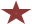 27Барри Д.М.21Бахтин С.А.15Бельгина А.А.29Бенуа А.Н.20Берггольц О.Ф.21Бескаравайный В.М.26Бжехва Я.28Биссет Д.29Бисти Д.С.24Бликсен К.19Блок А.А.37Бондаренко И.И.23Бонзельс В.15Бродский И.А.22Бруни И.Л.20Брэдбери Р.Д.28Брэкетт Л.39Бунин И.А.34Бурлуцкий П.И.15Бусыгин А.И.40Ваншенкин К.Я.39Варшавский А.С.15Василенко И.Д.14Васнецов Ю.А.19Вахтин Б.Б.37Вдовенко И.Т.22Вельтман А.Ф.26Верейский О.Г.26Веркин Э.Н.22Вестли А.-К.15Вигдорова Ф.А.17Виеру Г.П.15Вишневецкая М.А.33Владимирский Л.В.31Внуков Н.А.36Вольф С.Е.28Востоков С.В.19Вяземский П.П.24Гаршин В.М.15Гасенко Г.С.15Гаспаров М.Л.19Гейман Н.Р.37Гераскина Л.Б.34Гершензон М.А.24Гийо Р.13Гладилин А.Т.28Глазунов И.С.21Голышкин В.С.40Гольдман Ю.С.24Гольц Н.Г.17Горалик Л.25Горовец А.К.17Городовиков Б.Б.38Горяев В.Н.19Гпррисон Г.17Грейвз Р.Р.26Грибоедов А.С.13Григорьев С.Т.33Гримм Я.12Грин А.С.28Гроссман В.С.39Гутенберг И.24Данте А.21Даррелл Д.М.13Демурова Н.М.33Демыкина Г.Н.14Дернов П.С.34Дефо Д.20Дмитрюк В.А.36Добужинский М.В.28Доде А.21Докукин И.А.25Долгов И.И.20Долинский Д.М.27Долинский С.А.34Достян Р.М.24Драгунская К.В.31Дубинский Д.А.26Дубов Н.И.36Дугин В.А.21Дяченко С.С.19Егоров А.П.22Елисеев А.М.19Ермолаев А.М.28Ершов П.П.17Есенин С.А.33Жак В.К.14Железников В.К.34Захарченко В.Д.27Золотусский И.П.37Изюмский Б.В.17Ильинский И.А.20Инбер В.М.26Ишимова А.О.12Калачев С.В.37Карпенко В.Г.13Кассиль Л.А.26Квитко Л.М.34Киплинг Д.Р.40Кисилевский В.Е.38Колесников С.И.22Кондратьев В.Л.34Константинов Ф.Д.17Коркин В.П.19Коршунов К.И.34Костоглодова М.Н.14Костров Е.И12Кружков Г.М.31Крюков Ф.Д.15Кузьмин Н.В.40Кулик Г.И.38Куприн А.И.31Курдов В.И.40Лазарев Г.М.20Лансере Е.Е.28Ларри Я.Л.15Лебедев Г.И.34Ленч Л.С.28Леонов А.А.38Летников Ю.В.23Ликстанов И.И.28Лиханов А.А.31Лободин И.И.18Лунгина Л.З.24Лунин В.В.21Мало Г.21Мамлин Г.С.36Маркевич Б.А.17Матусовский М.Л.26Милн К.Р.28Митурич-Хлебников М.П.22Мордовцев Д.Л.40Морозов Л.И.29Мошковский А.И.17Мысин А.П.25Нагибин Ю.М.19Надеждина Н.А.31Нарбут Б.С.40Незвала В.22Немцова Б.14Новиков С.Д.13Носов Е.И.13Ожегов С.И.31Олефиренко В.В.30Омельченко И.А.32Орлов В.И.31Павленко Н.Н.24Панова В.Ф.17Парамонов П.Д.35Парнов Е.И.34Парнок С.Я.29Пастернак Б.Л.14Пахомов А.Ф.33Песков В.М.17Петров (Бирюк) Д.И.35Петрова Г.К.32Плещеев А.Н.39Погодин Н.Ф.38Погодин Р.П.28Поливин Н.Г.19Помяловский Н.Г.20Присухин Т.П.38Приходько В.А.26Пропп В.Я.20Просандеев И.К.22Пукк Х.-Ф.Я 28Рассадин С.Б.17Родари Д.34Ромадин М.Н.19Романов Я.А.34Роулинг Д.26Рубинштейн Л.В.21Рытхэу Ю.С.17Сабатини Р.20Самойлов Д.С.23Сарьян М.С.16Сатклиф Р.39Свирский А.И.34Сент-Экзюпери А.24Сергиенко К.К.31Сережников А.И.29Сетон-Томпсон Э.28Силина Е.А.26Силкин Г.П.15Симонов К.М.37Скляров А.А.27Скобелев М.А.26Скрипов А.Н.40Сладков Н.И.12Слюнкин В.С.40Слюсарева М.Г.29Смирнов С.С.31Смольников И.Ф.33Соловейчик С.Л.33Соломко Н.З.28Соляник В.Ф.24Стивенсон Р.Л.37Стрелков В.А.32Стругацкий А.Н.28Султан-Гирей Н.М.29Сухинов С.С.13Тарутин О.А.24Твардовский А.Т.24Твен М.37Тор А.25Трифонов Ю.В.29Троепольский Г.Н.37Тумилевич Ф.В.22Тухманов Д.Ф.26Успенская М.Е.24Фарбер А.М.22Фет А.А.39Фомин Е.А.18Хармс Д.И.40Хауген Т.21Хлебников В.36Хобан Р.14Холодный Э.Ф.16Цессарский А.В.12Цыферов Г. М.17Чайковский П.И.21Чапек К.13Чарская Л.А.13Черный С.33Чехов А.П.14Чехов А.П. (А. Седой)29Чижиков В.А.32Чистов И.А.38Чичков В.М.26Шаинский В.Я.39Шапкин Т.Т.16Шелманов А.Б.31Шепелев Г.М.37Шефнер В.С.13Шим Э.Ю.28Шолохов М.А.23Эйдельман Н.Я.19Эн Ая37Якимов П.Н.27Якутович Г.В.15Янг Р.Ф.24